PP /  NM -  Zneužitá muzea / 08/2022architektirobust architects - sdružení architektů pod křížkem 3 praha 4 147 00XXXXXXXXXXXXXXXXXXXXXXXXXXXXXXXXXXing. arch. ondřej busta ing. arch. robert damec ing. arch. helena busta, čka 03 738 investornárodní muzeum václavské náměstí 68115 79 praha 1/txtAnotace: Prostorové řešení výstavy vychází z kurátorského libreta. Rozdělení a počet jejích jednotlivých částí je rozvržen do prostoru sálu a vstupního předsálí.Leitmotiv o konceptPředměty ze sbírek muzeí dělnických hnutí představit jako předměty výzkumu, jako hodnotné nosiče informací o náladách své doby a jejího propagandistického diskurzu. Hlavním prostředkem se k tomu stává formalizace prostředí vystavovaných předmětů, odkaz na typický materiál hojně používaný v éře komunismu ve druhé  polovině dvacátého století. Vlna! Vlnitý laminát, materiál skvělých vlastností i estetických kvalit.  Odkazující k podobě vln betonových plotovek i nekonečných plotů z vlnitého plechu lemující ulice tehdejších měst. Vlnitý sklolaminát je vybrán mléčný a částečně prosvítá nosná konstrukce ze smrkových střešních latí, tvoří prostorové zajímavý celek, a částečně propouští světlo. Veškeré grafické tisky jsou lepeny na středový zapuštěný pás z MDF, který tvoří kontinuální polici (knihovnu). Vitríny jsou zapuštěny do uskočeného pásu výstavní stěny a nasvíceny LED pásky ze tří stran.Konstrukční řešeníVýstavní stěny a sokl jsou tvořeny ze smrkových střešních latí sešroubováno samořeznými vruty z pohledové strany opláštěny sklolaminátovou vlnou v rolí, fixováno metrickými šrouby na závit s matkou a podložkou. Středový uskočený  výstavní pás je tvořen z MDF 12 mm kromě spodní police, která je z MDF 18 mm. Všechny části z MDF jsou opatřeny nátěrem (barva dle grafika).Osvětlení expozice je řešeno pomocí stávajícího osvětlovacího systému a ve vnitřních prostorách vestavěných nik a vitrín jsou umístěny led diodové pásky v liště, případně led reflektory, napájené přes trafo.Podmínky instalacezakázány stavební úpravy - zednické zásahyzákaz natírání zdí jinou než paropropustnou barvou 3) zákaz vrtání do zdí - v případě potřeby doporučujeme využít představné panely4) polepování zdí neprodyšnou folií - možno využít papírové tapety 5) alespoň během de/instalace nutno pokrýt podlahu ochranou proti poškrábání a rozbití mramorových dlaždic 6) k nasvícení výstavy je třeba využít pouze bodové reflektory umístěné v pojízdných lištách, nikoliv nouzové osvětlení (nástěnné a stropní) - během stavby ještě před samotným postavením výstavy doporučujeme pomocí pojízdné věže vyměnit případné nefunkční světelné zdroje; nouzové osvětlení stropní je možno využít při instalaci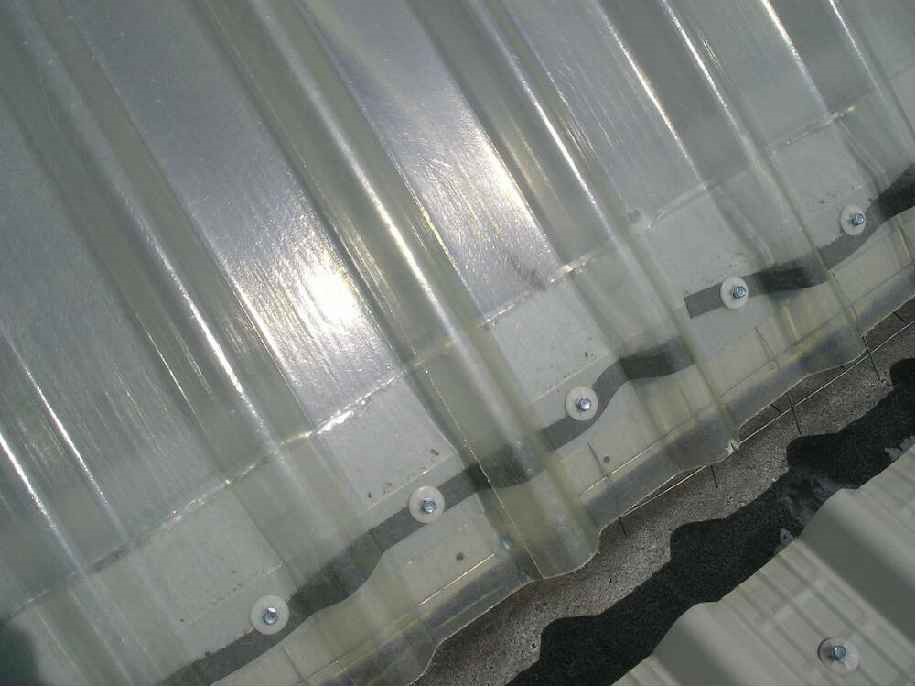 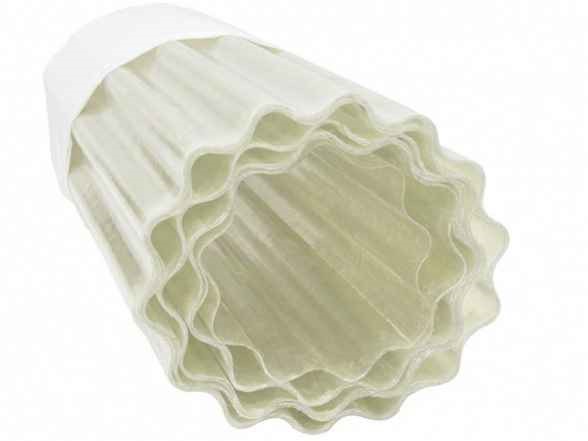 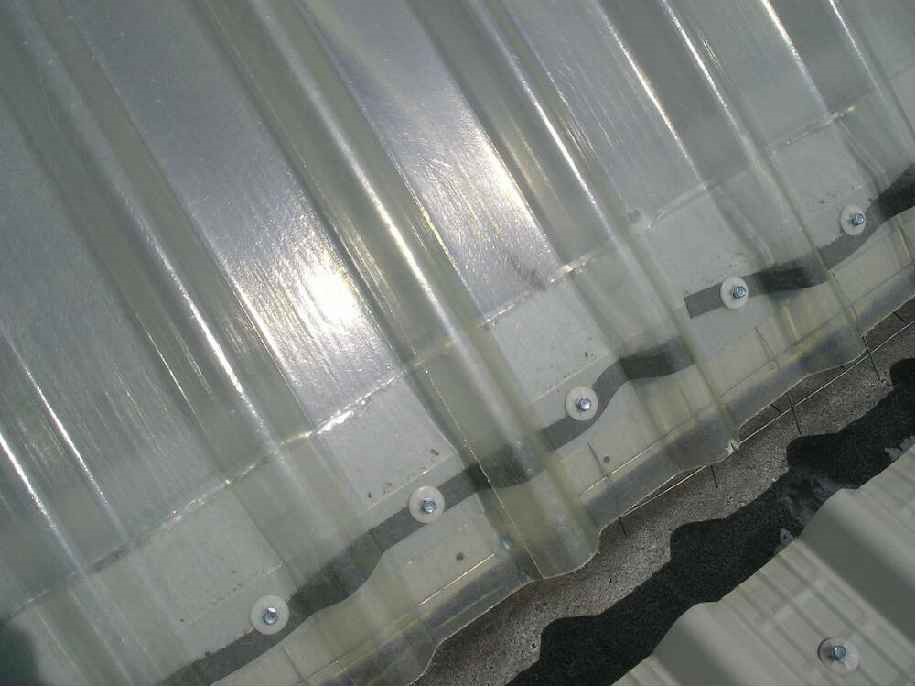 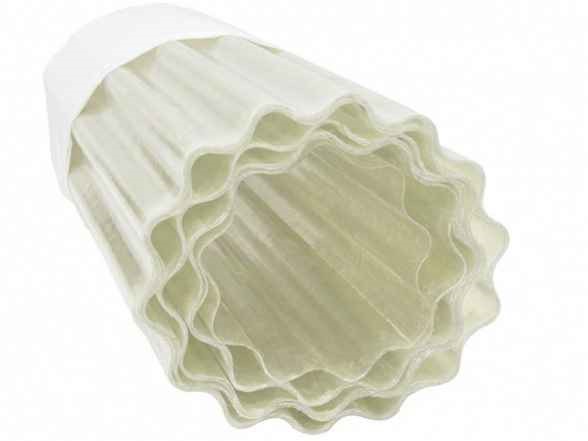 Sklolaminátová vlnitá	způsob uchycení role Guttagliss PES - přírodní/txt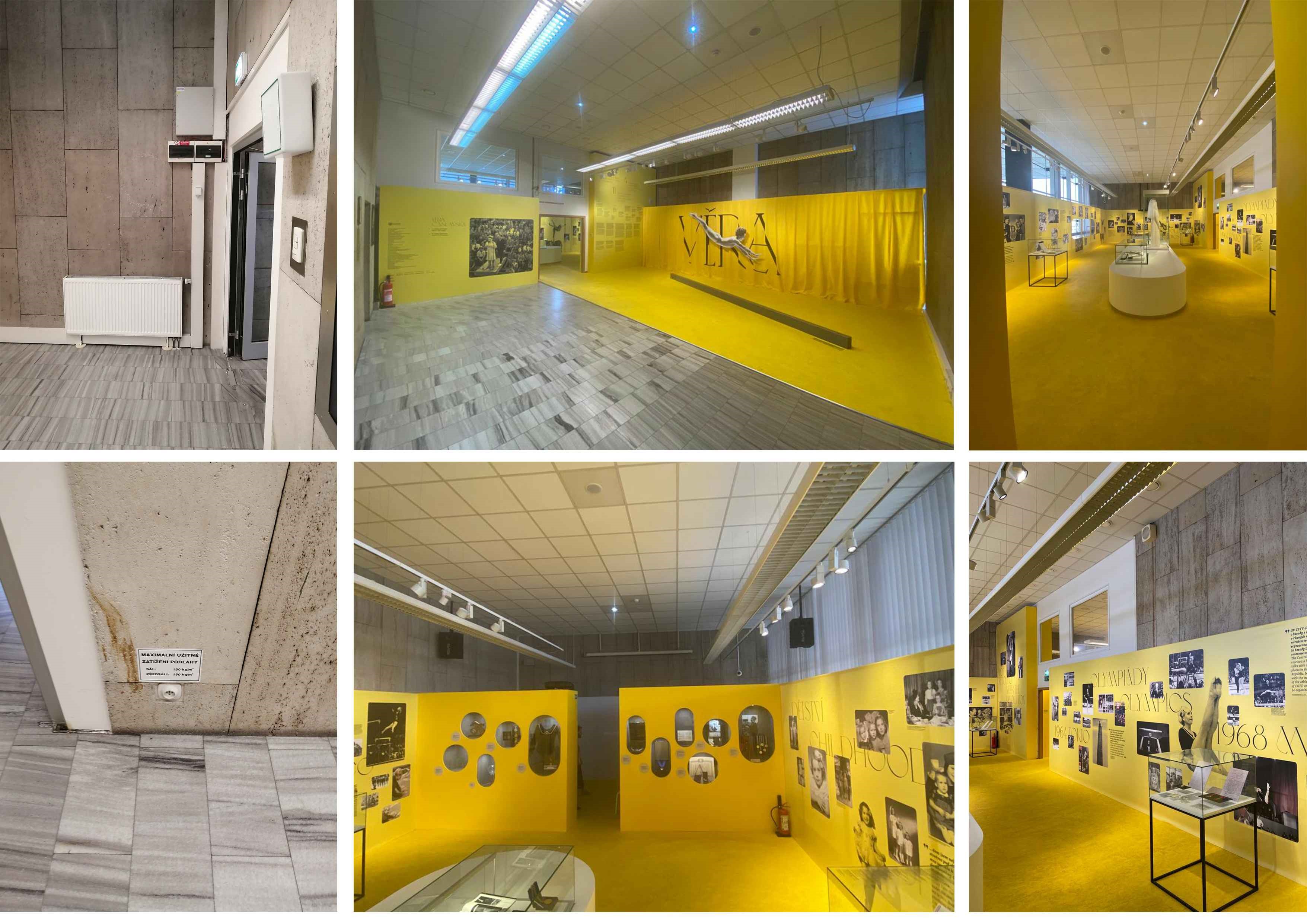 / stávající stav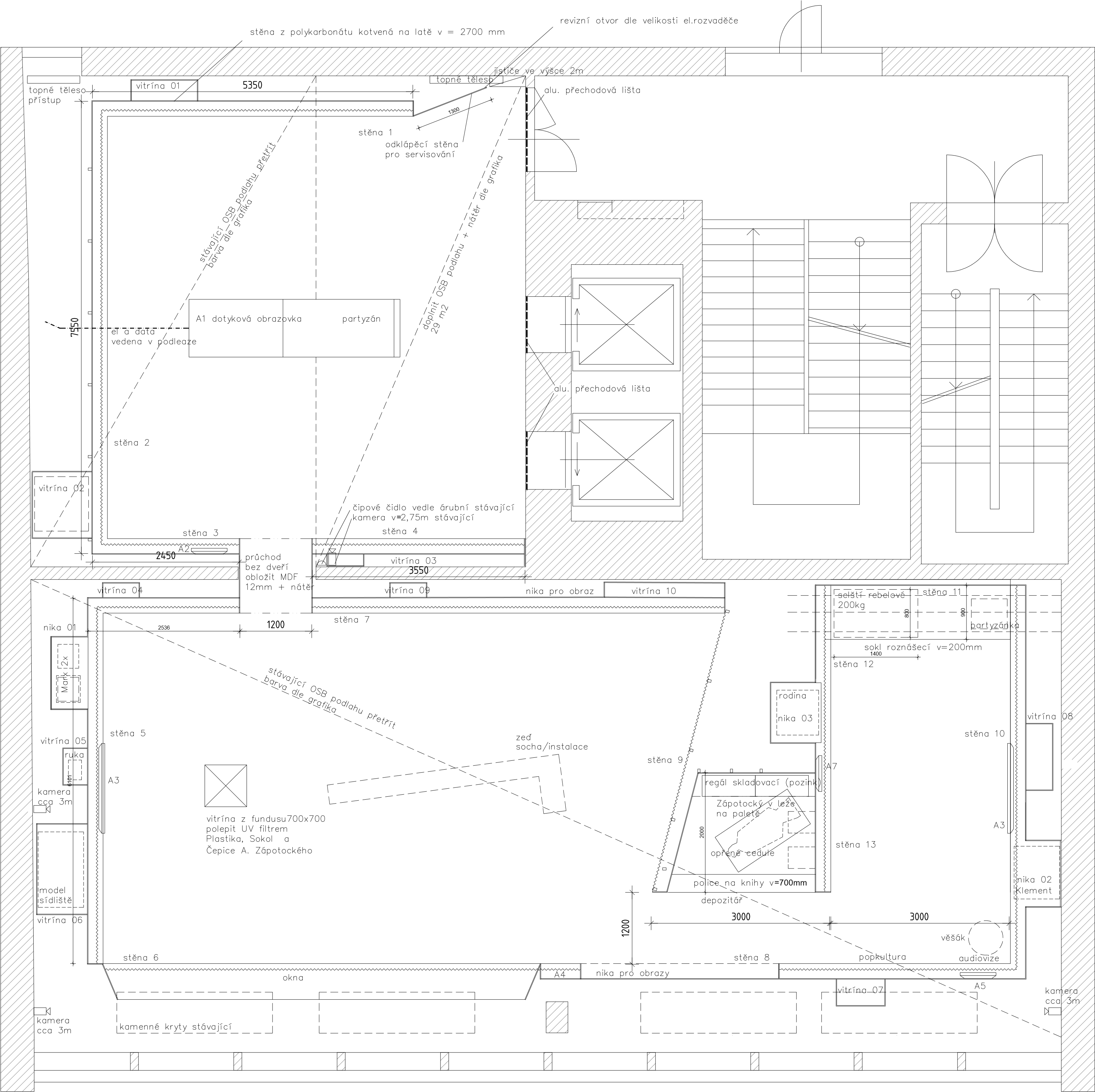 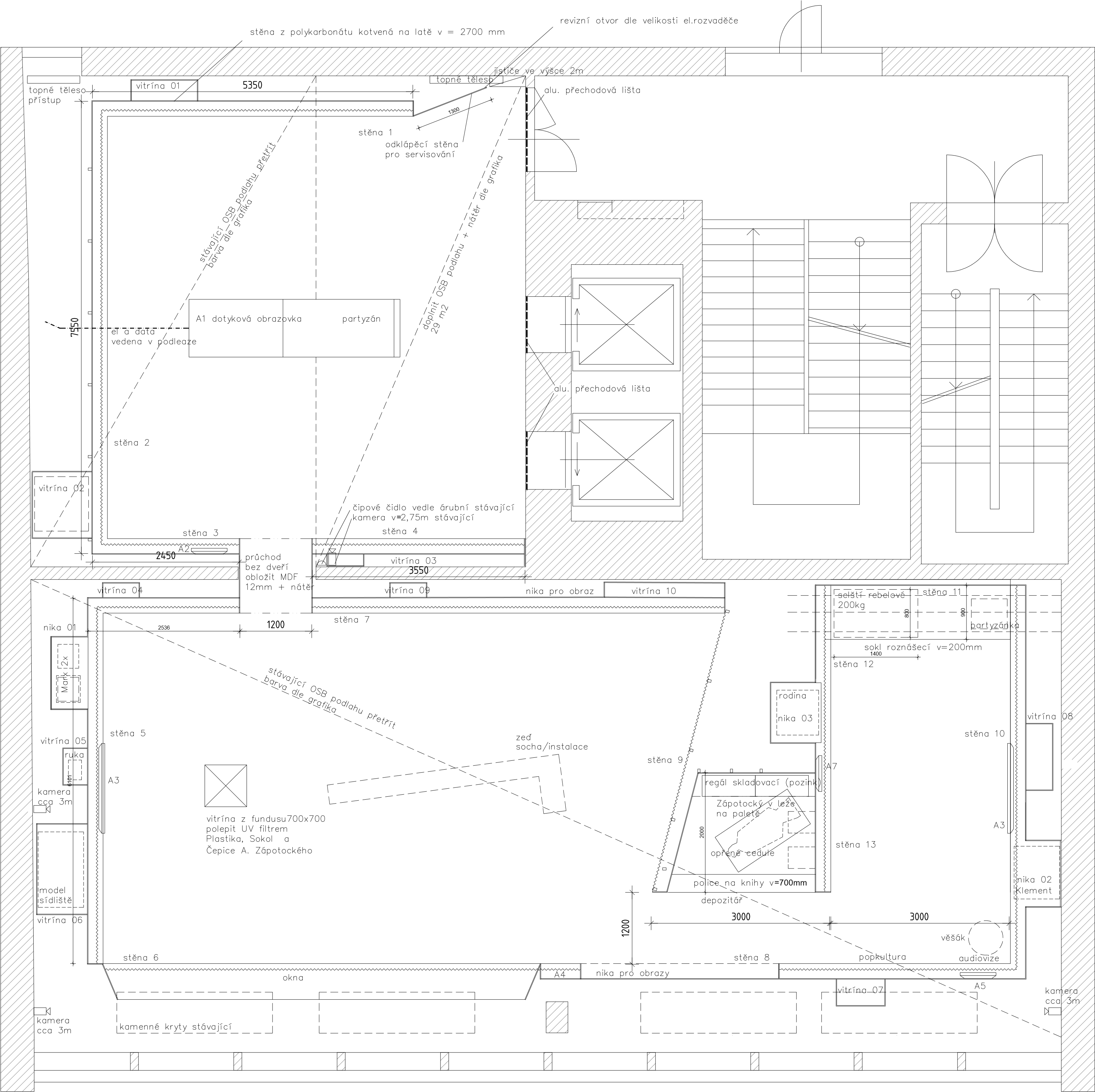 001/ půdorys / 1:65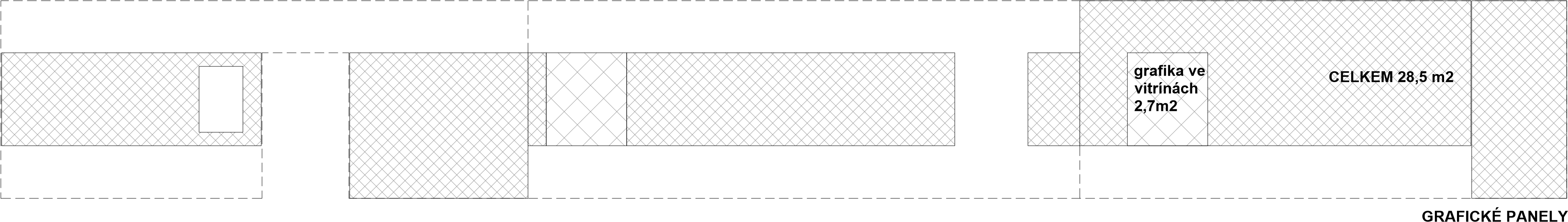 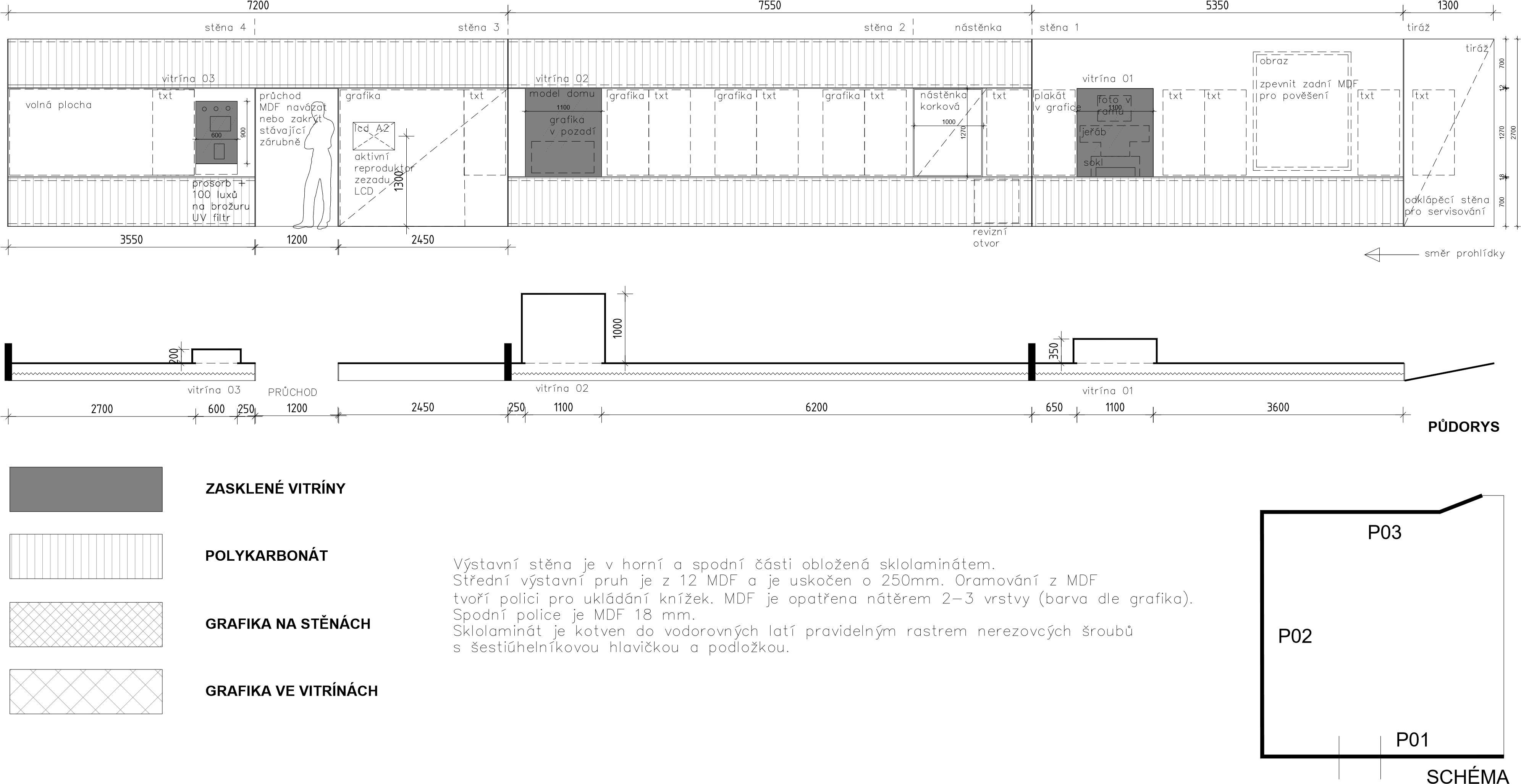 002 / výstavní stěny předsálí / 1:65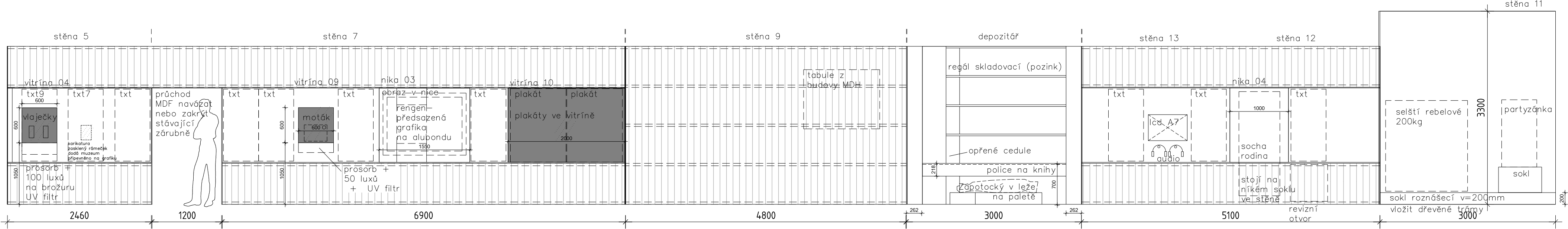 ROZVINUTÉ POHLEDY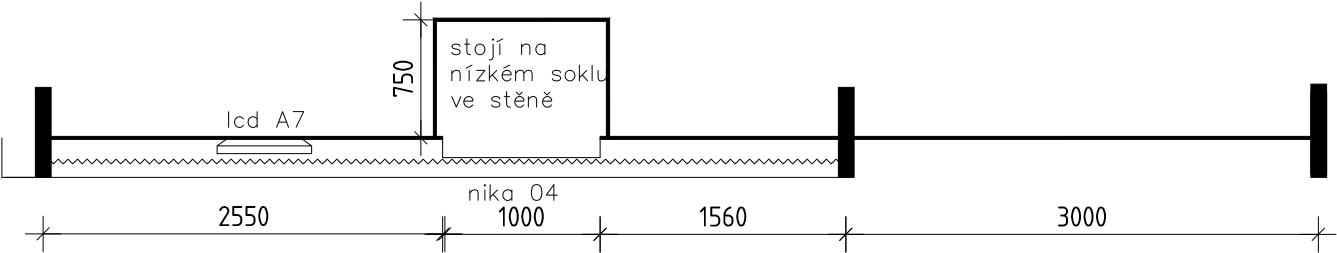 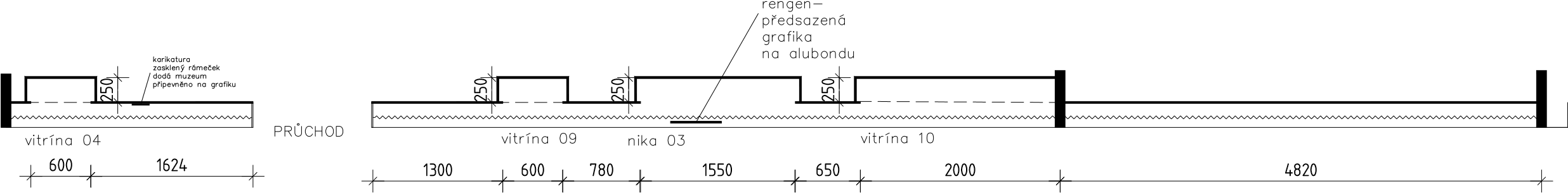 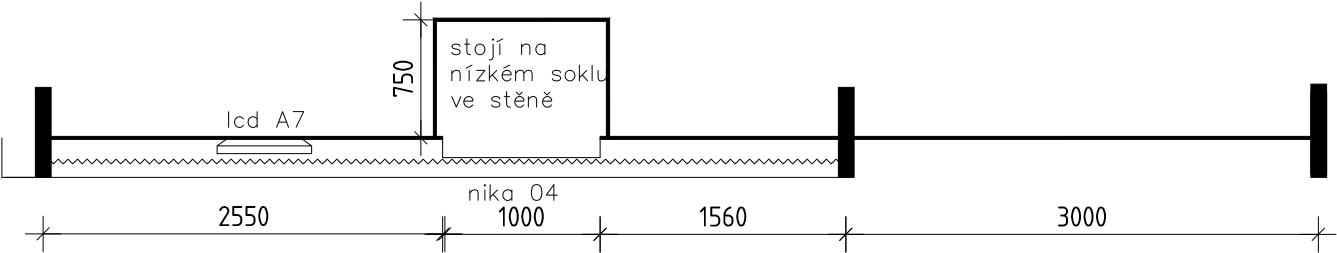 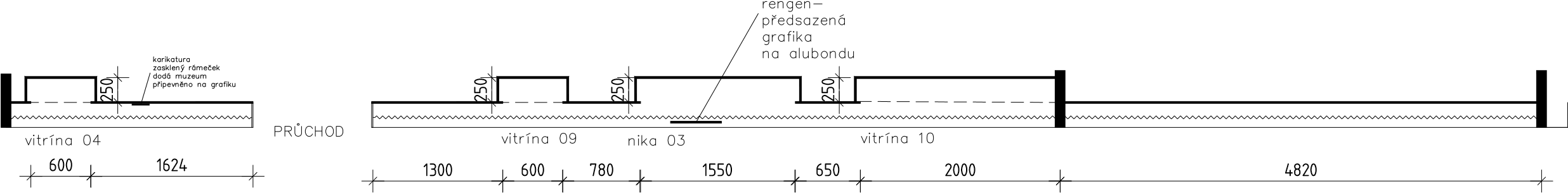 PŮDORYSZASKLENÉ VITRÍNY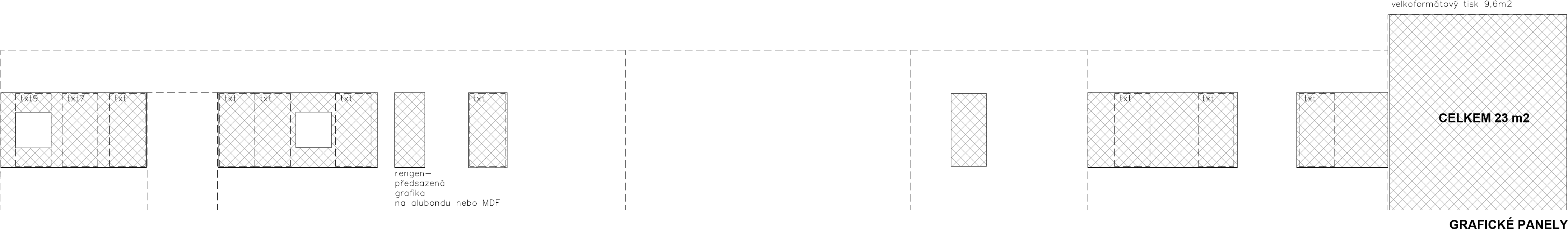 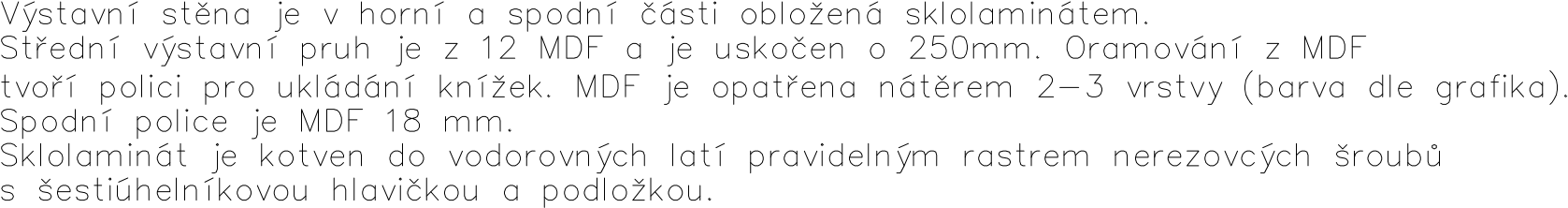 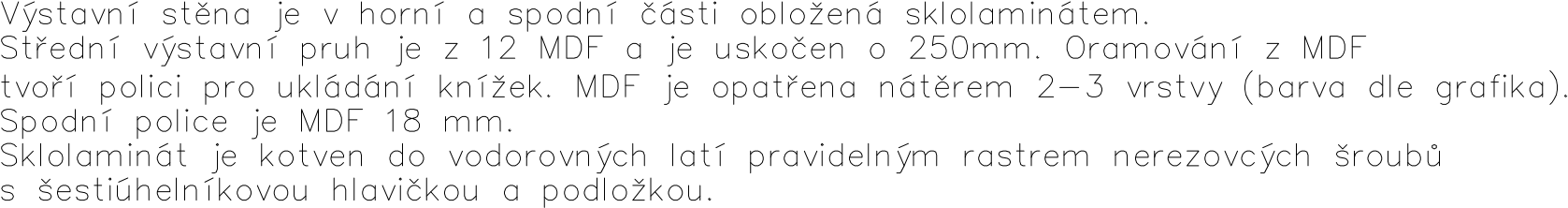 POLYKARBONÁTGRAFIKA NA STĚNÁCHGRAFIKA VE VITRÍNÁCH003 ROZVINUTÉ POHLEDY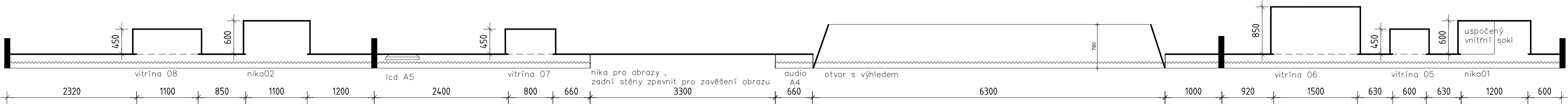 PŮDORYSZASKLENÉ VITRÍNY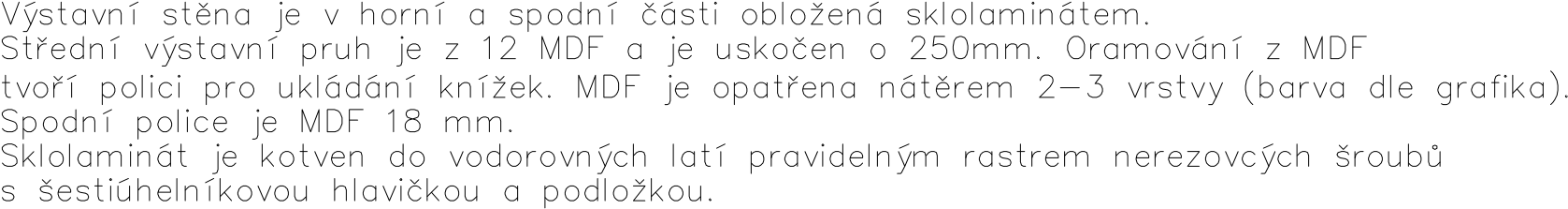 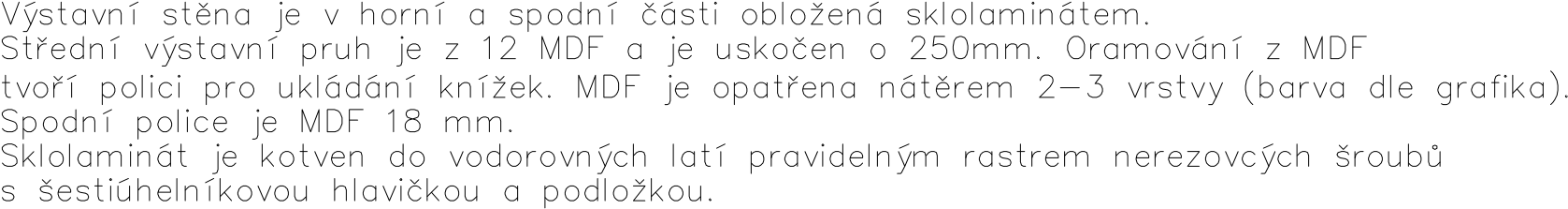 POLYKARBONÁT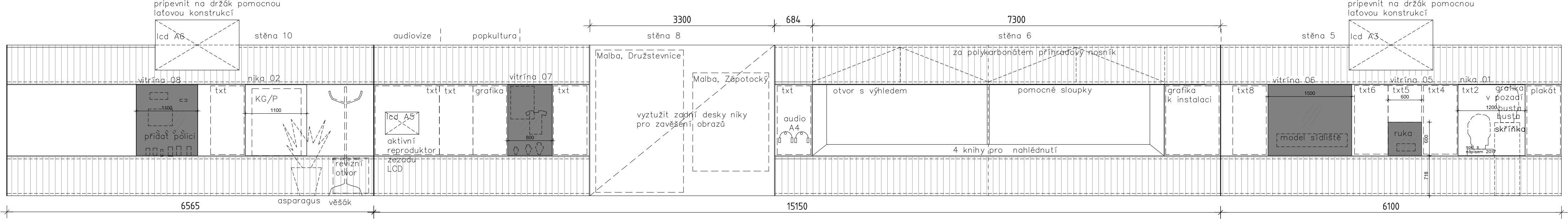 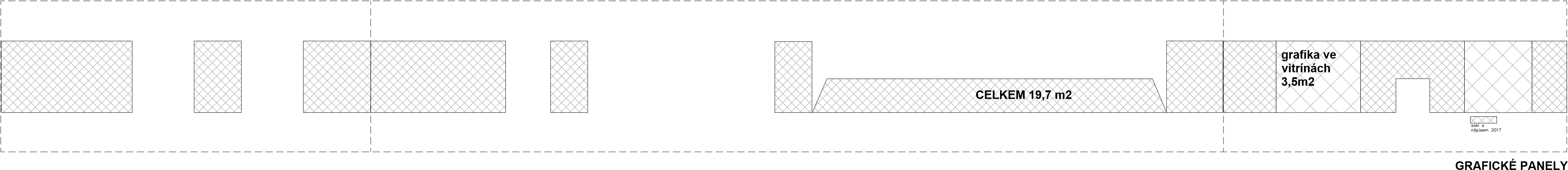 GRAFIKA NA STĚNÁCHGRAFIKA VE VITRÍNÁCH004 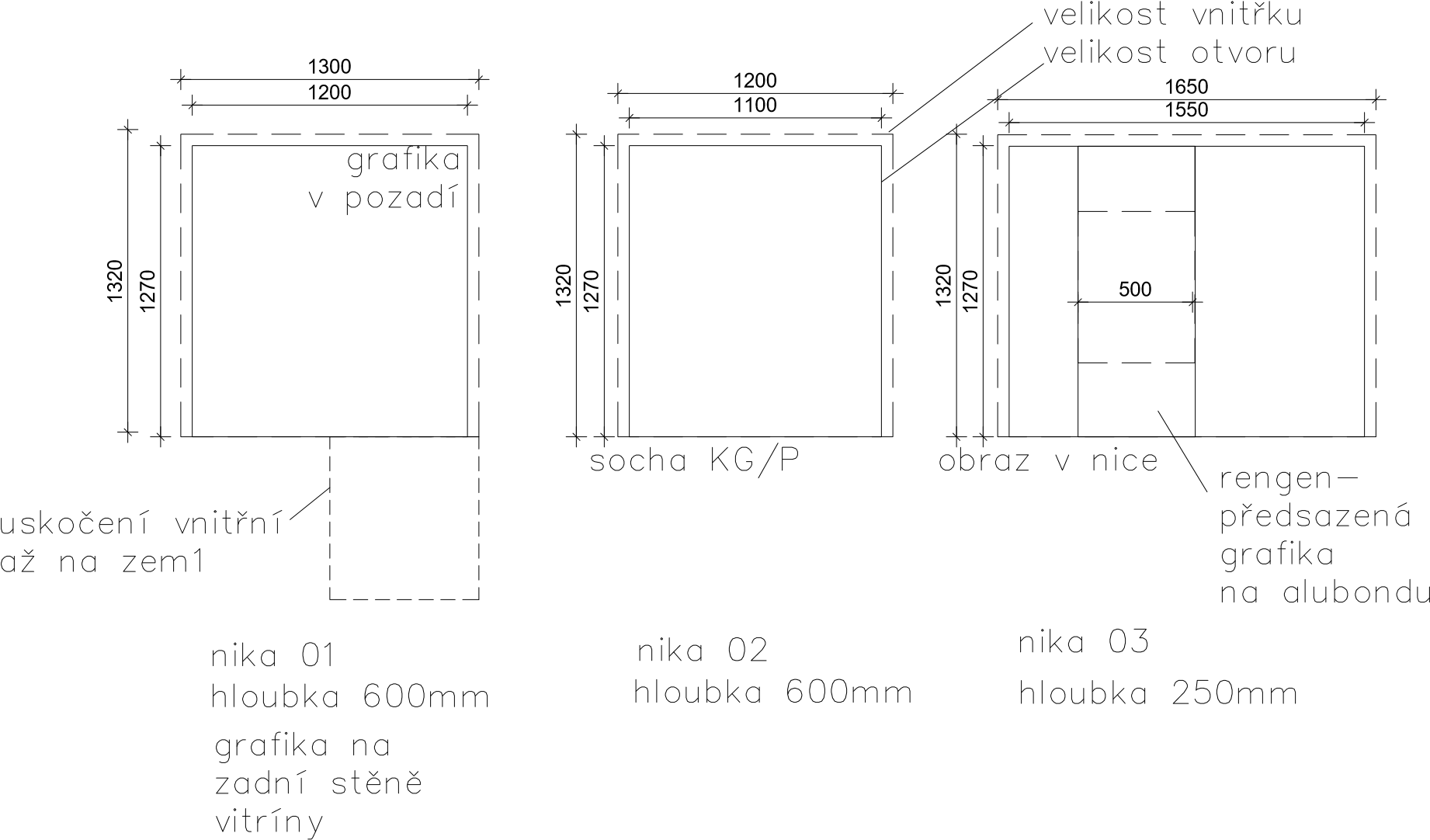 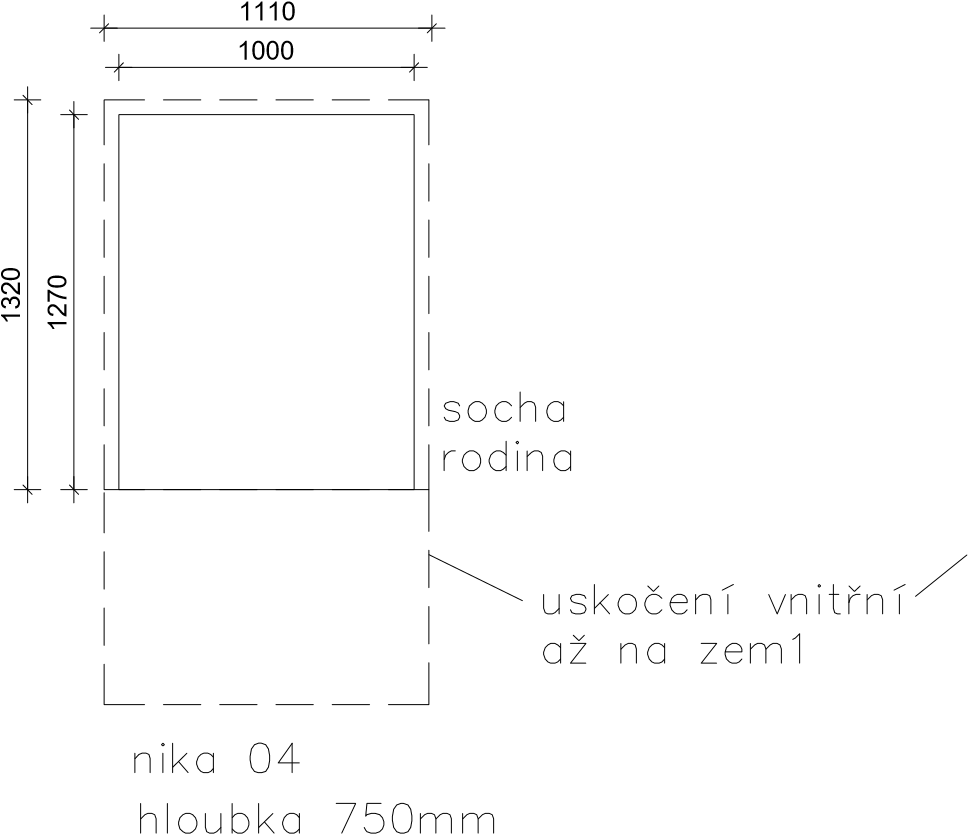 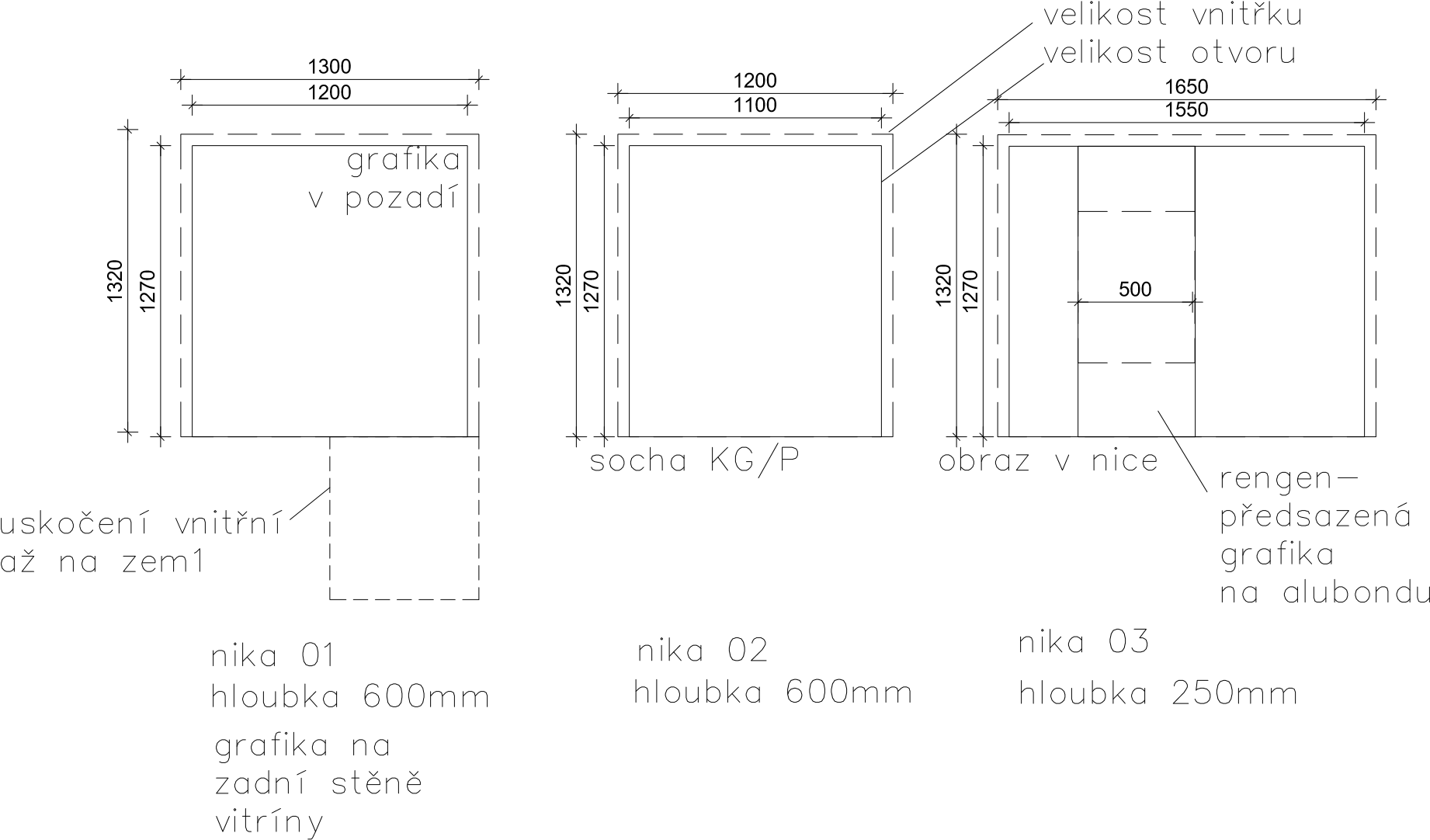 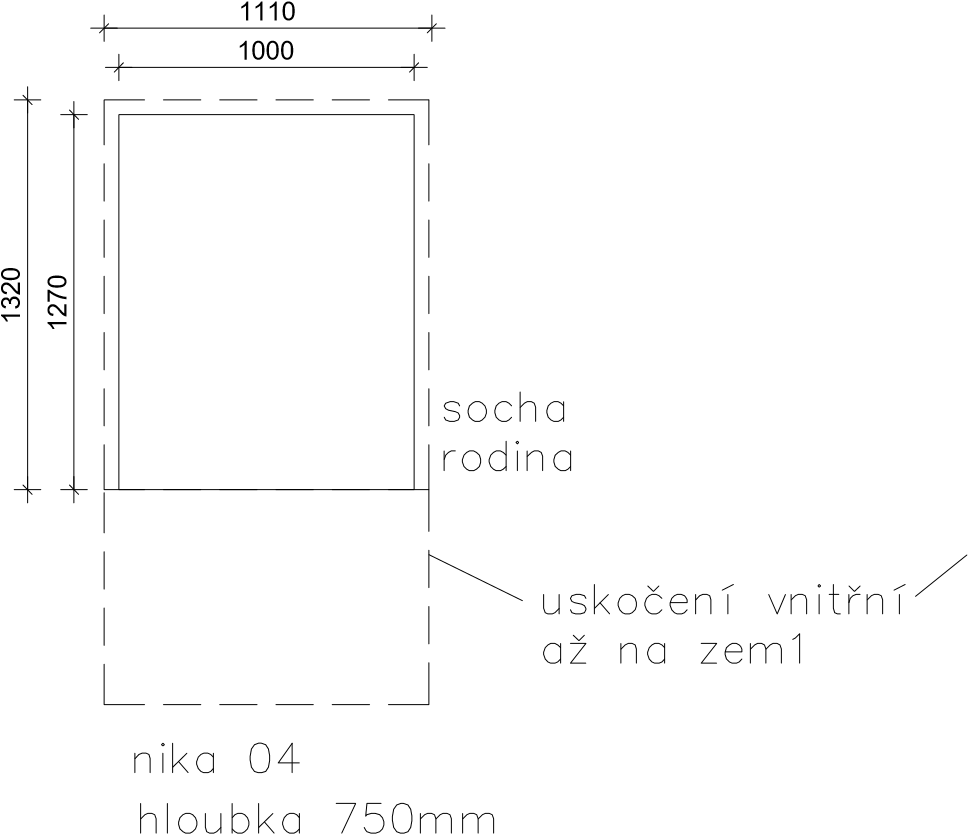 005 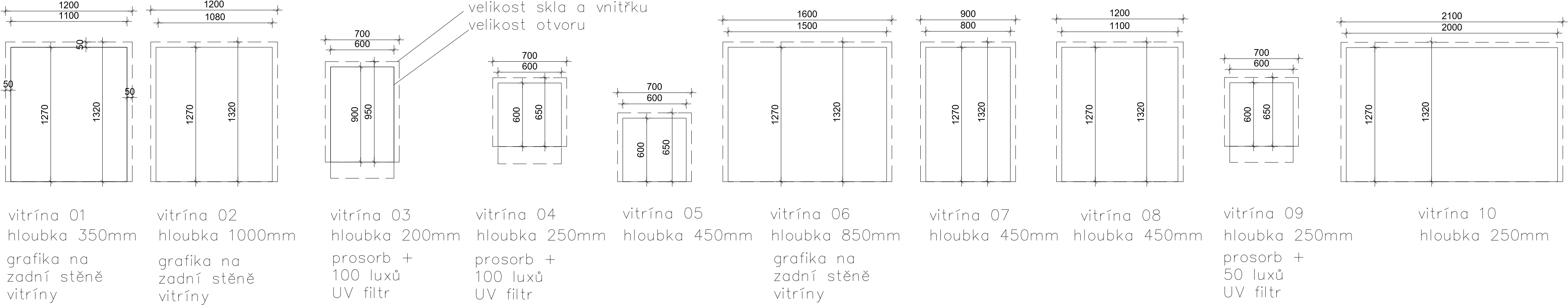 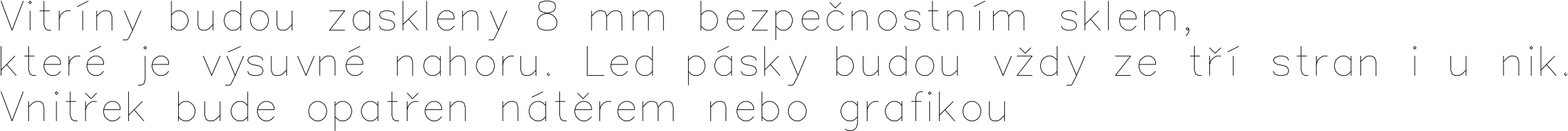 		půdorys ŘEZ STĚNOU	ŘEZ VITRÍNOU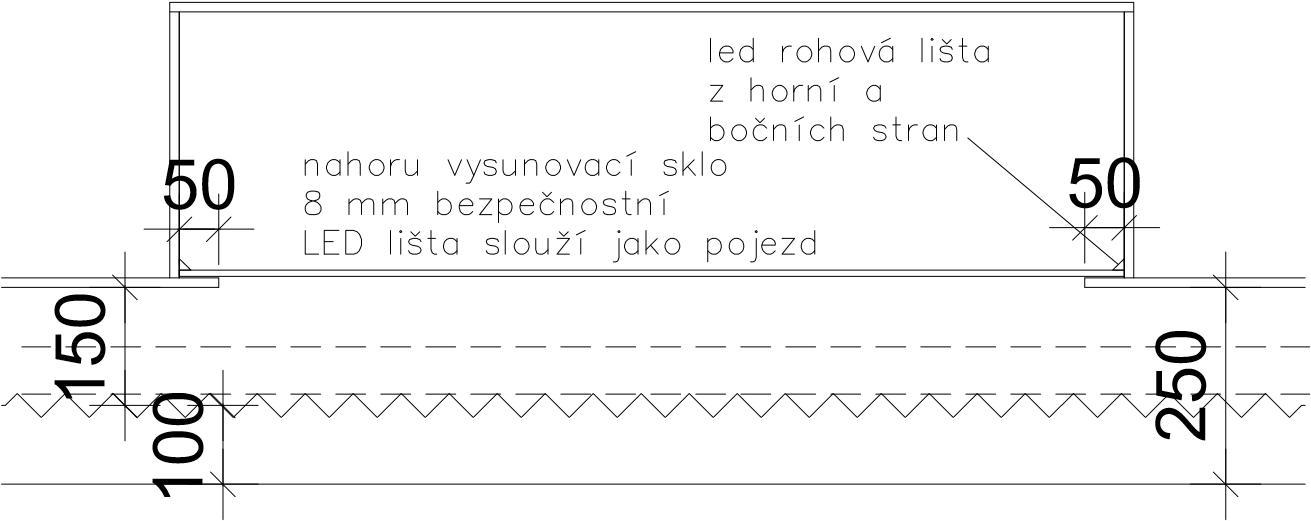 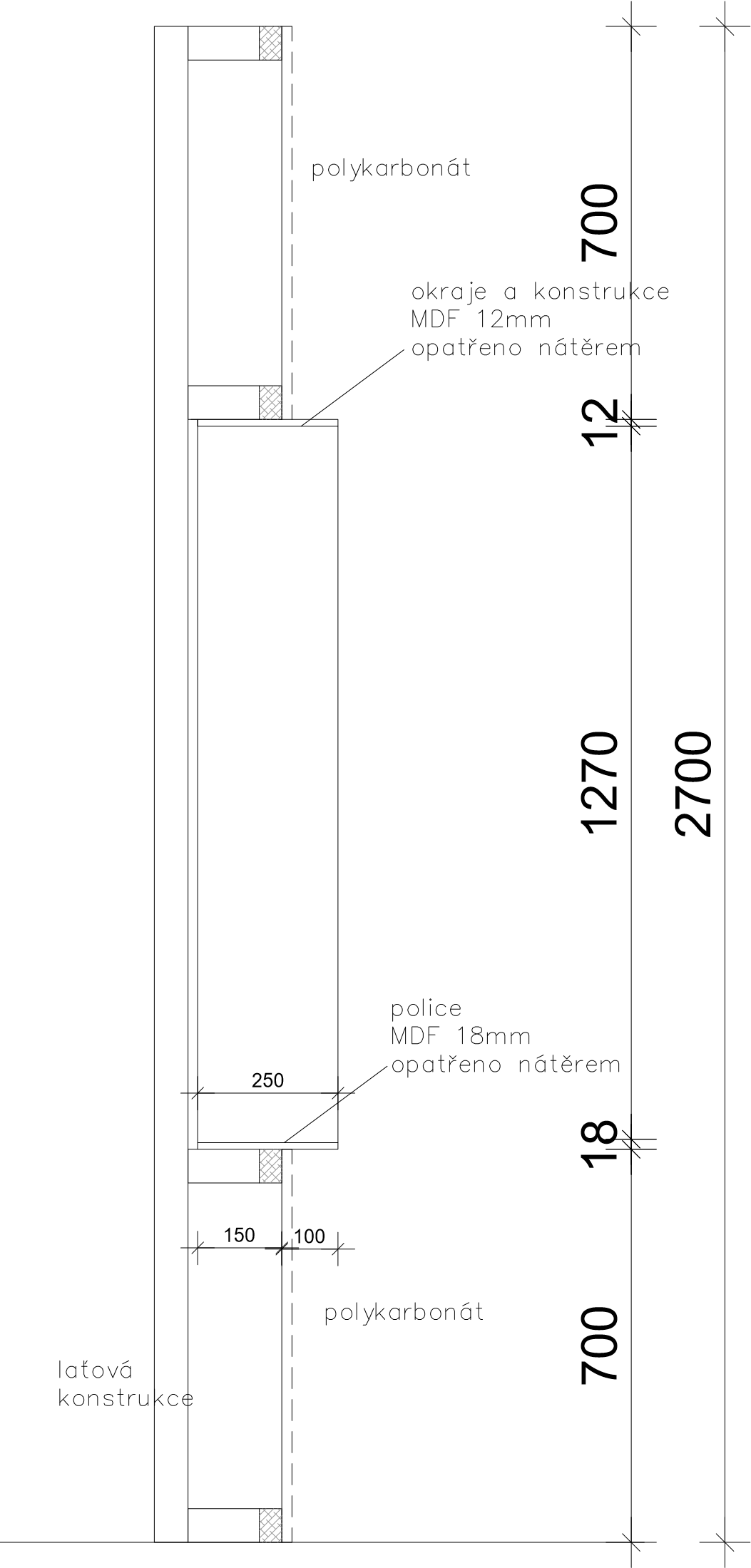 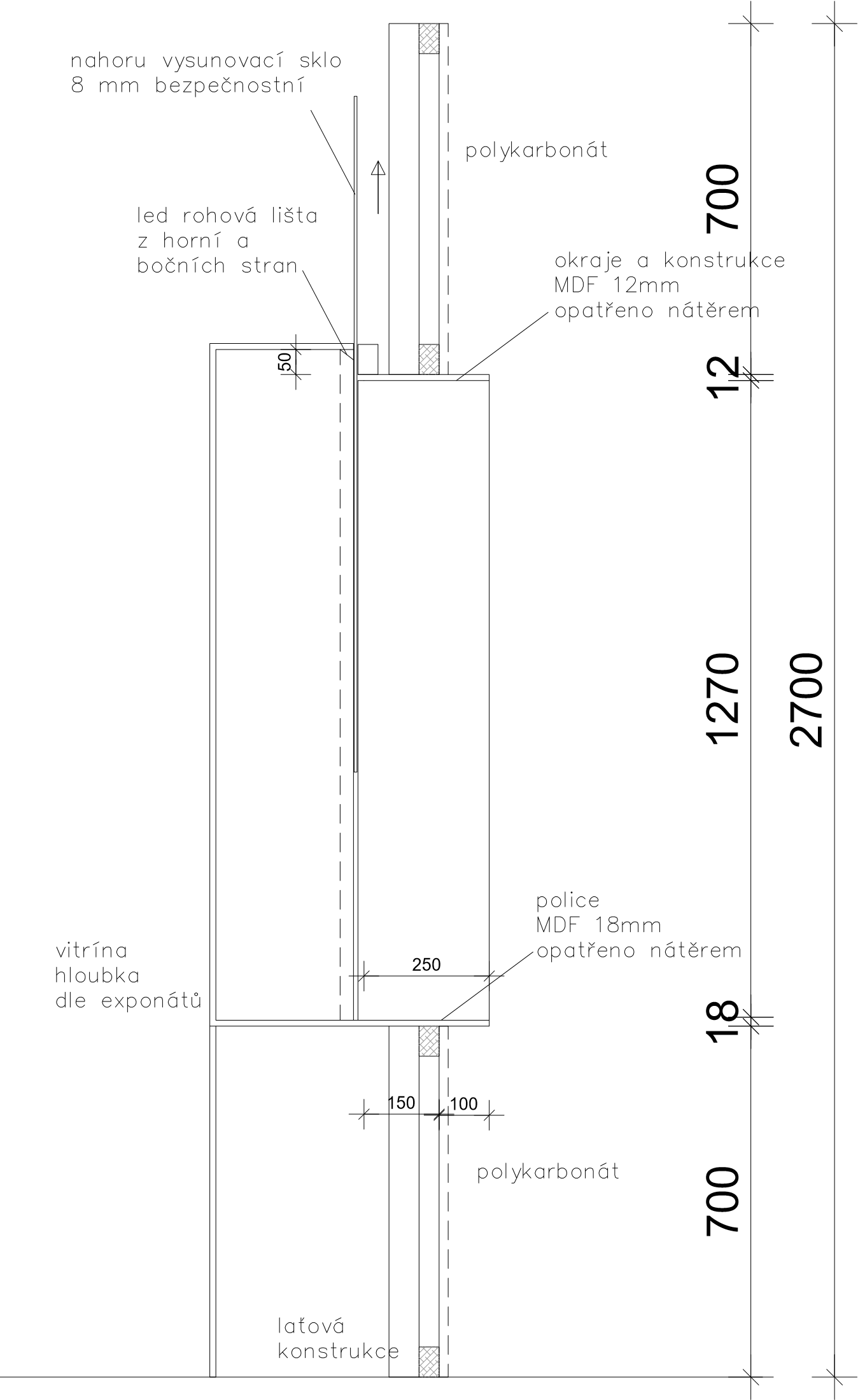 006 / řez výstavní stěnou a vitrínou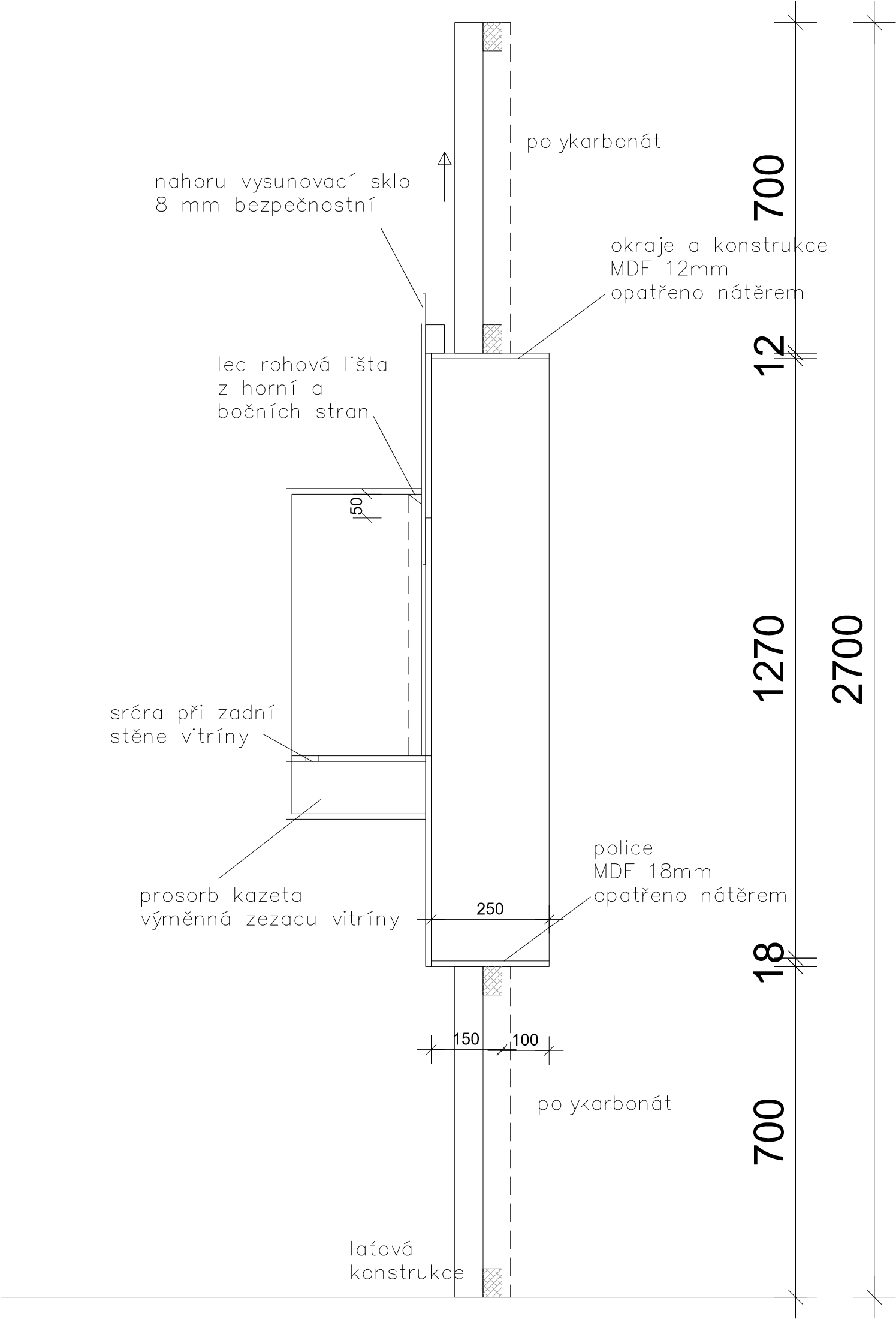 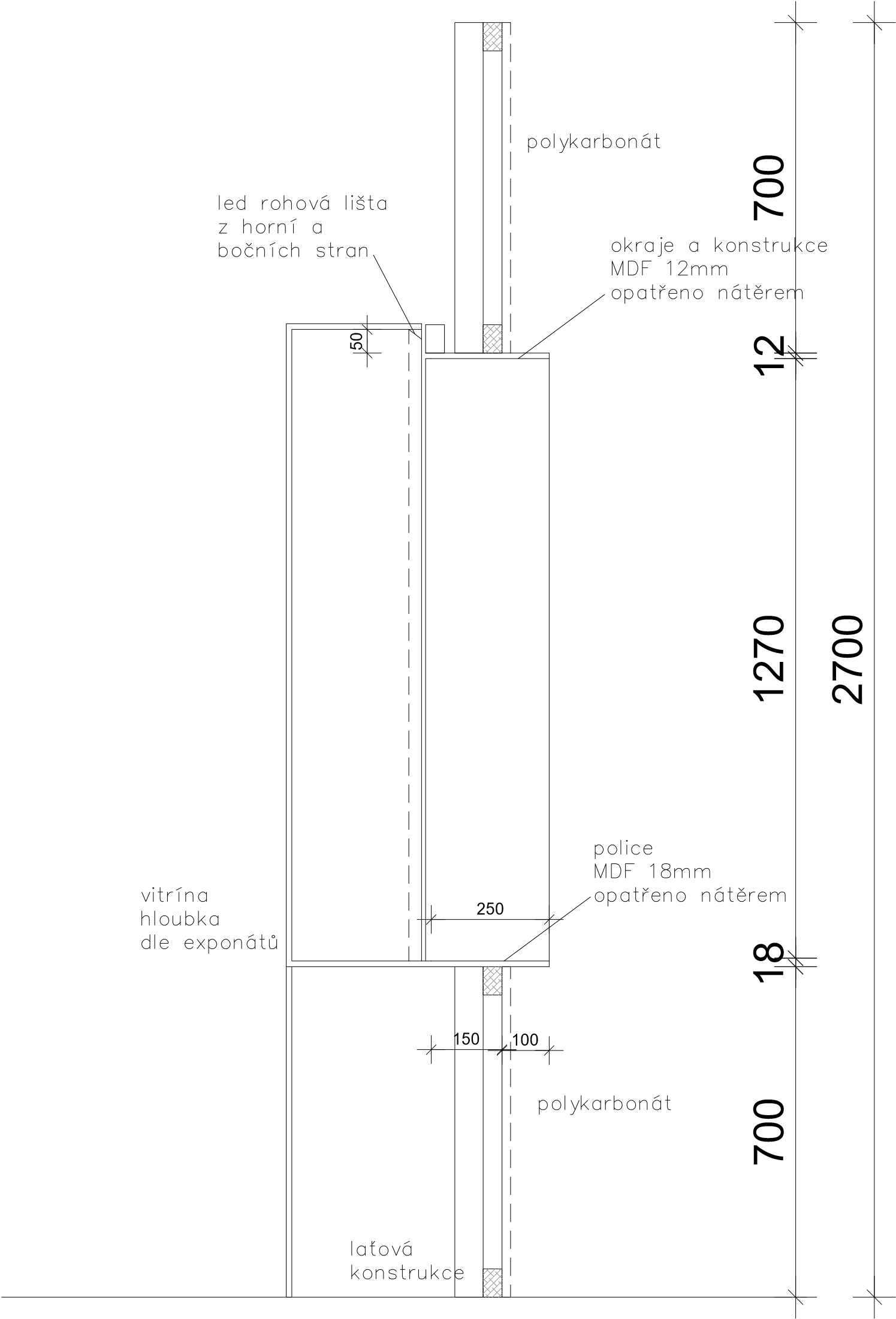 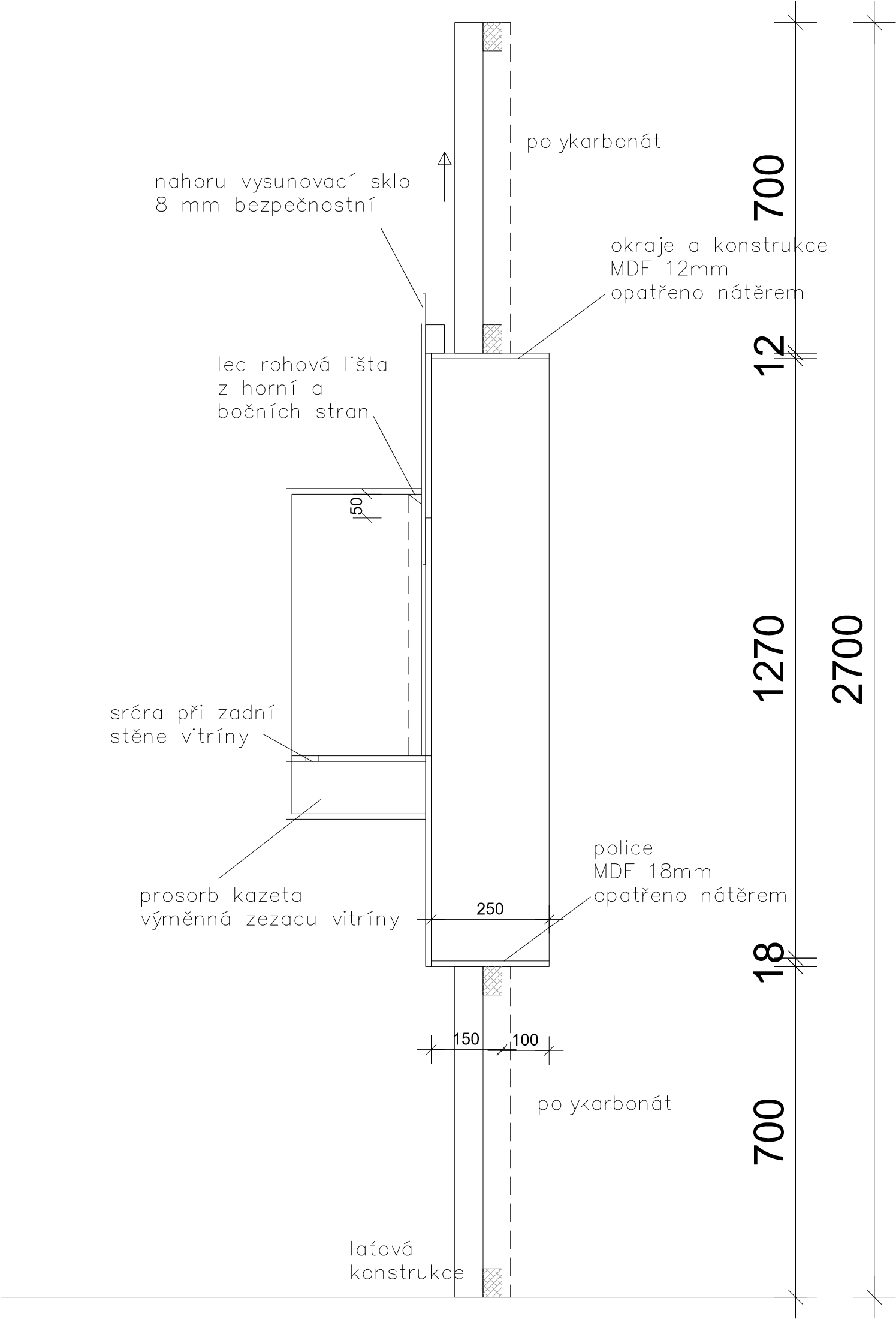 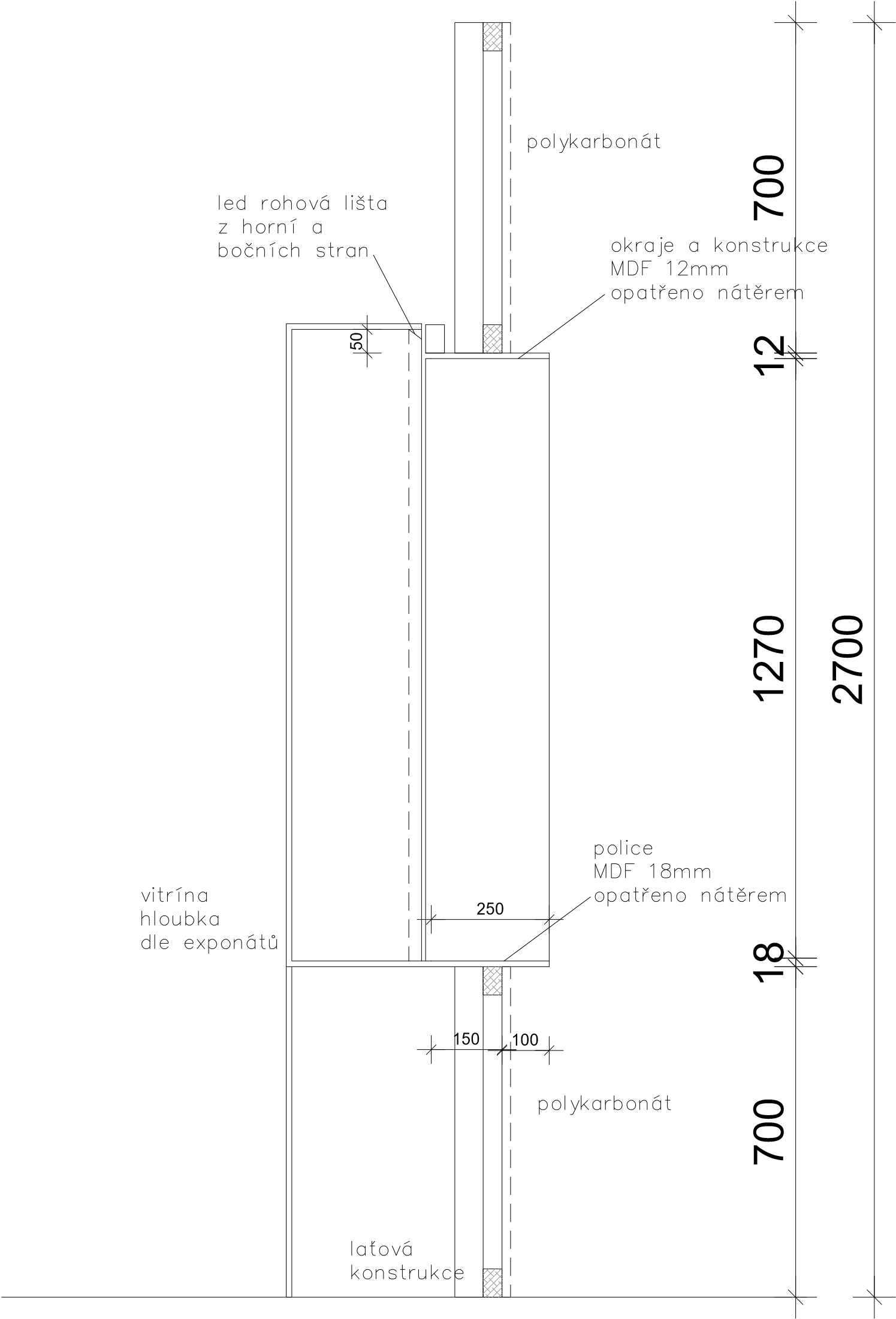 	ŘEZ VITRÍNOU	ŘEZ NIKOU007 / řez vitrínou na prosorb a nikou / 1: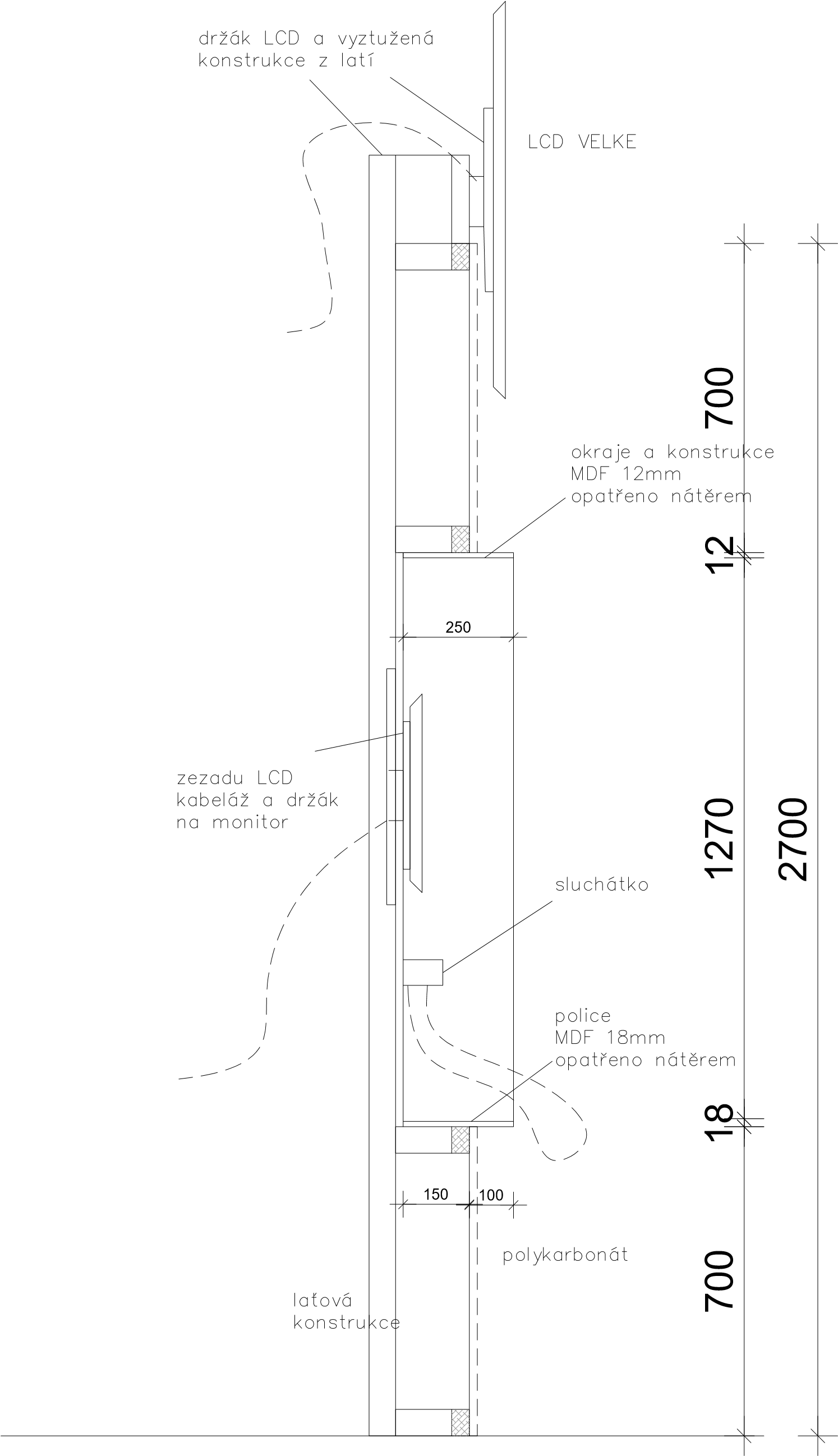 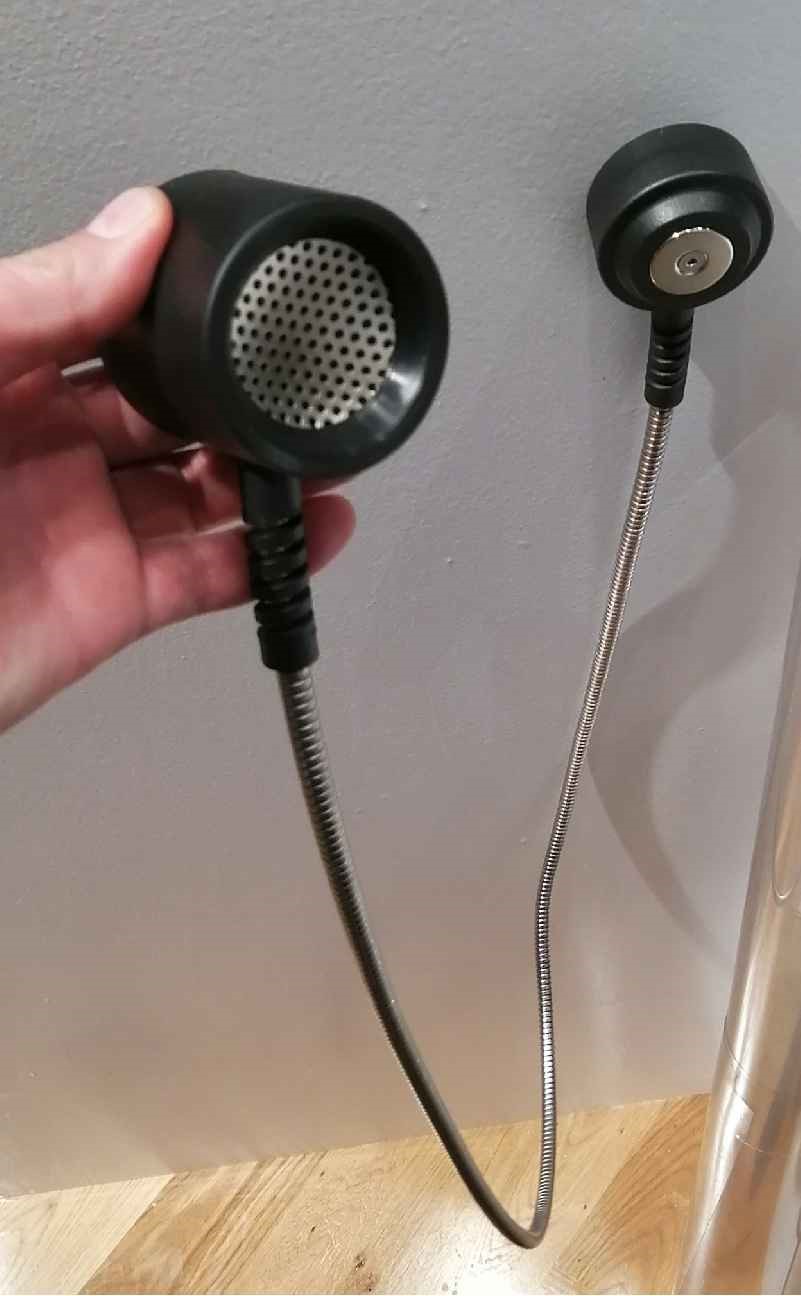 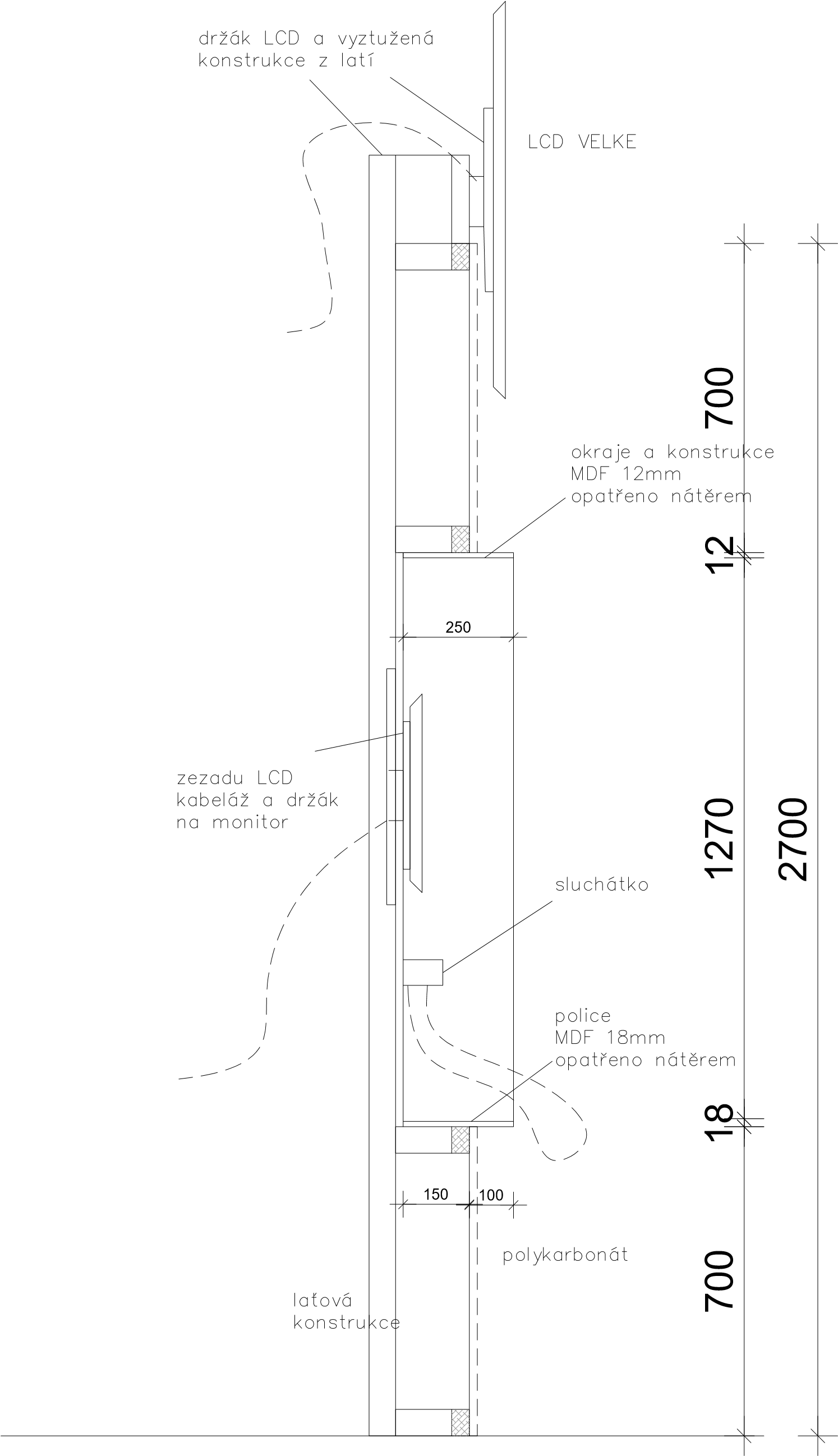 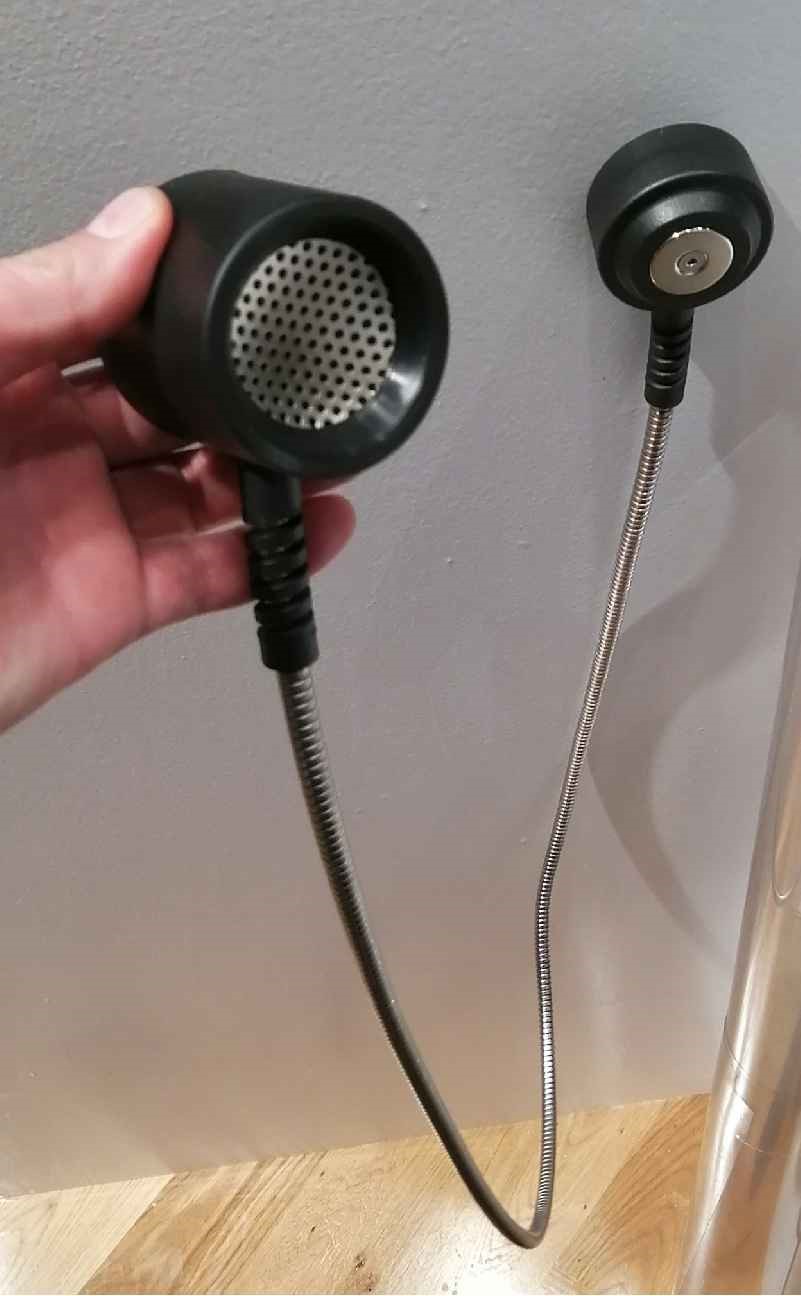 ŘEZ STĚNOU008 / řez výstavní stěnou - uchycení LCD / 1:		 PALETA PRO SOCHU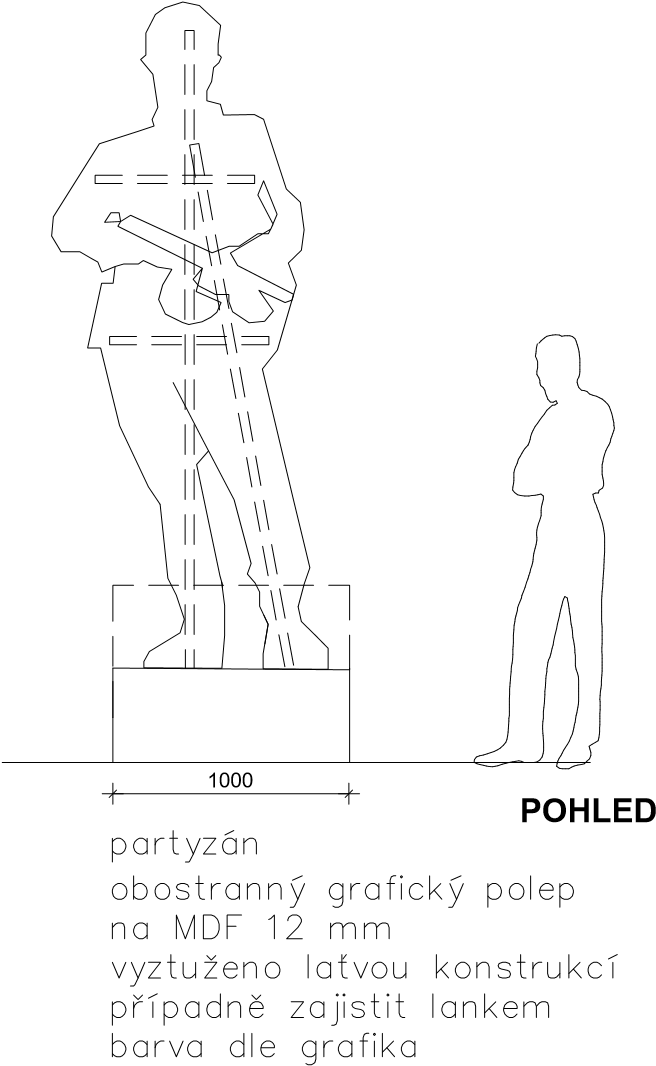 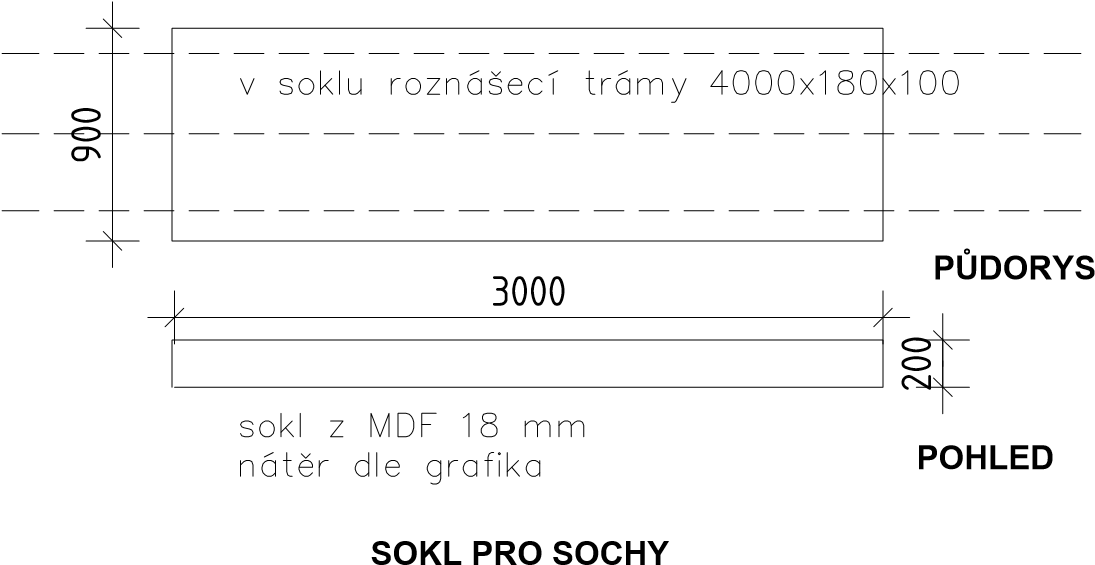 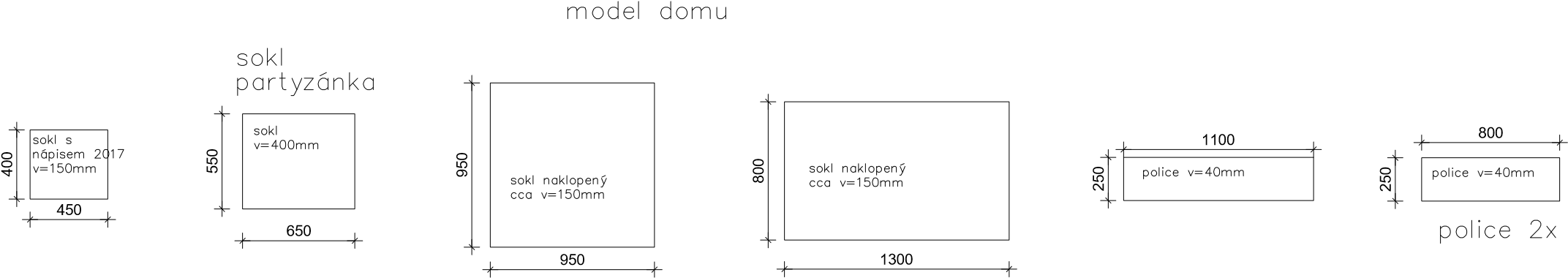 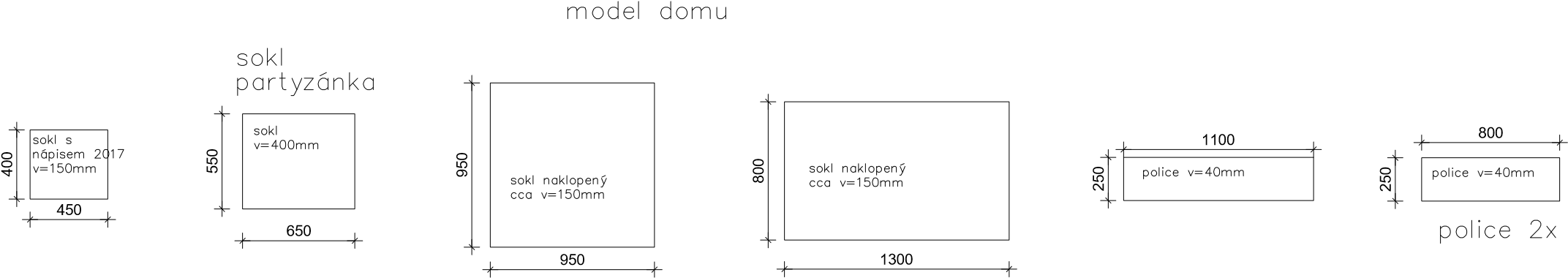 009 / SOKLY / 1:axo 01 axo 02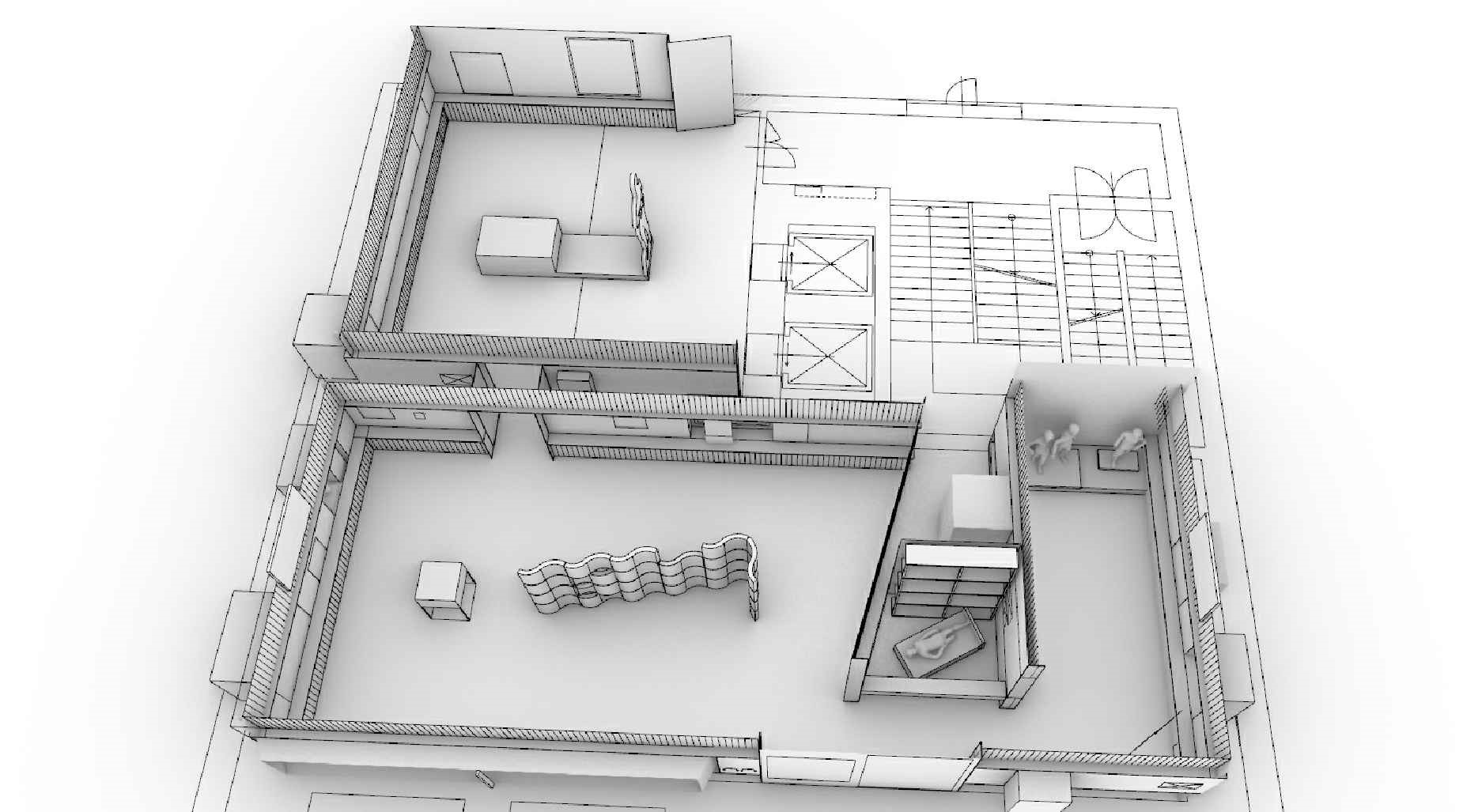 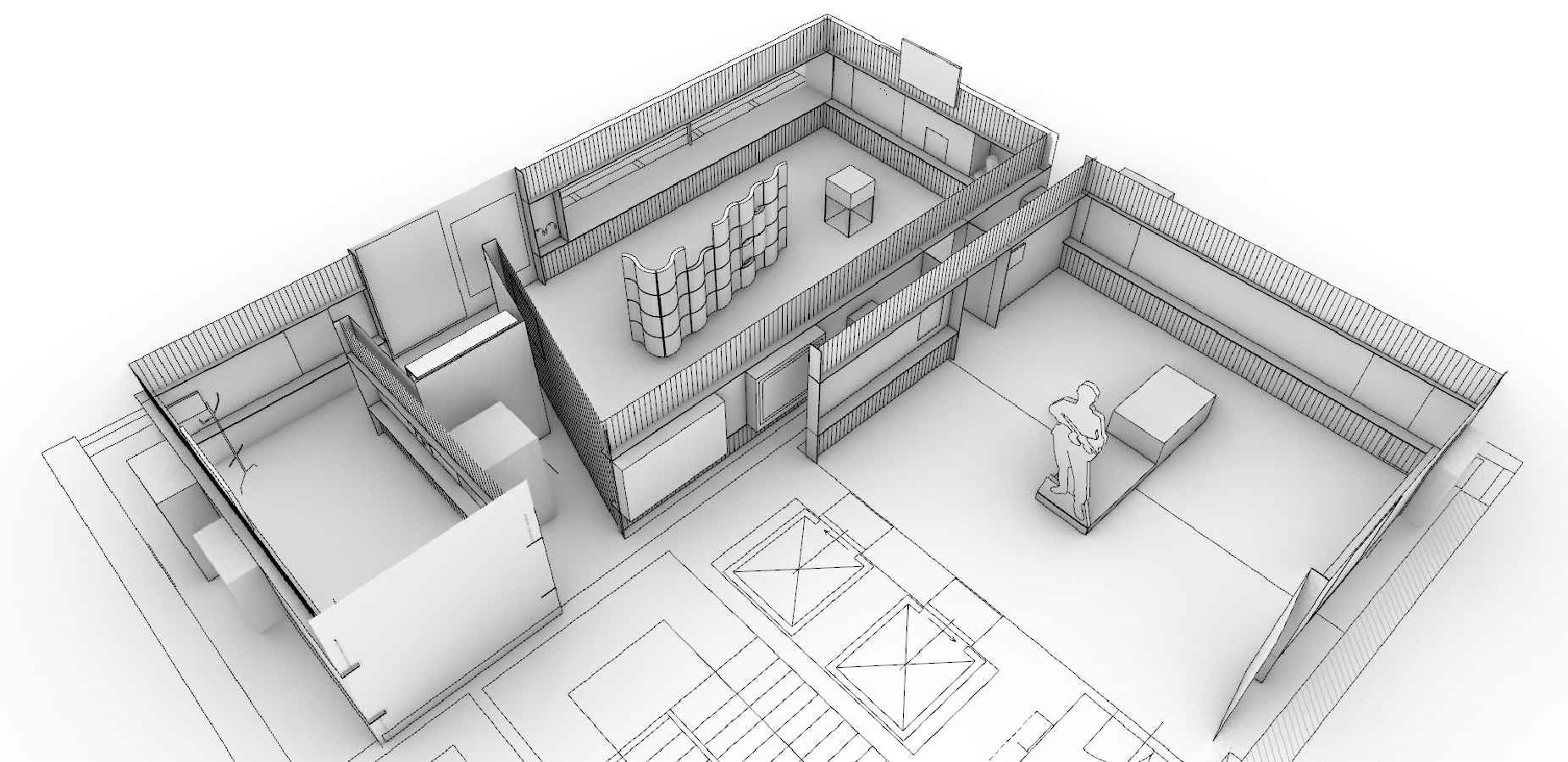 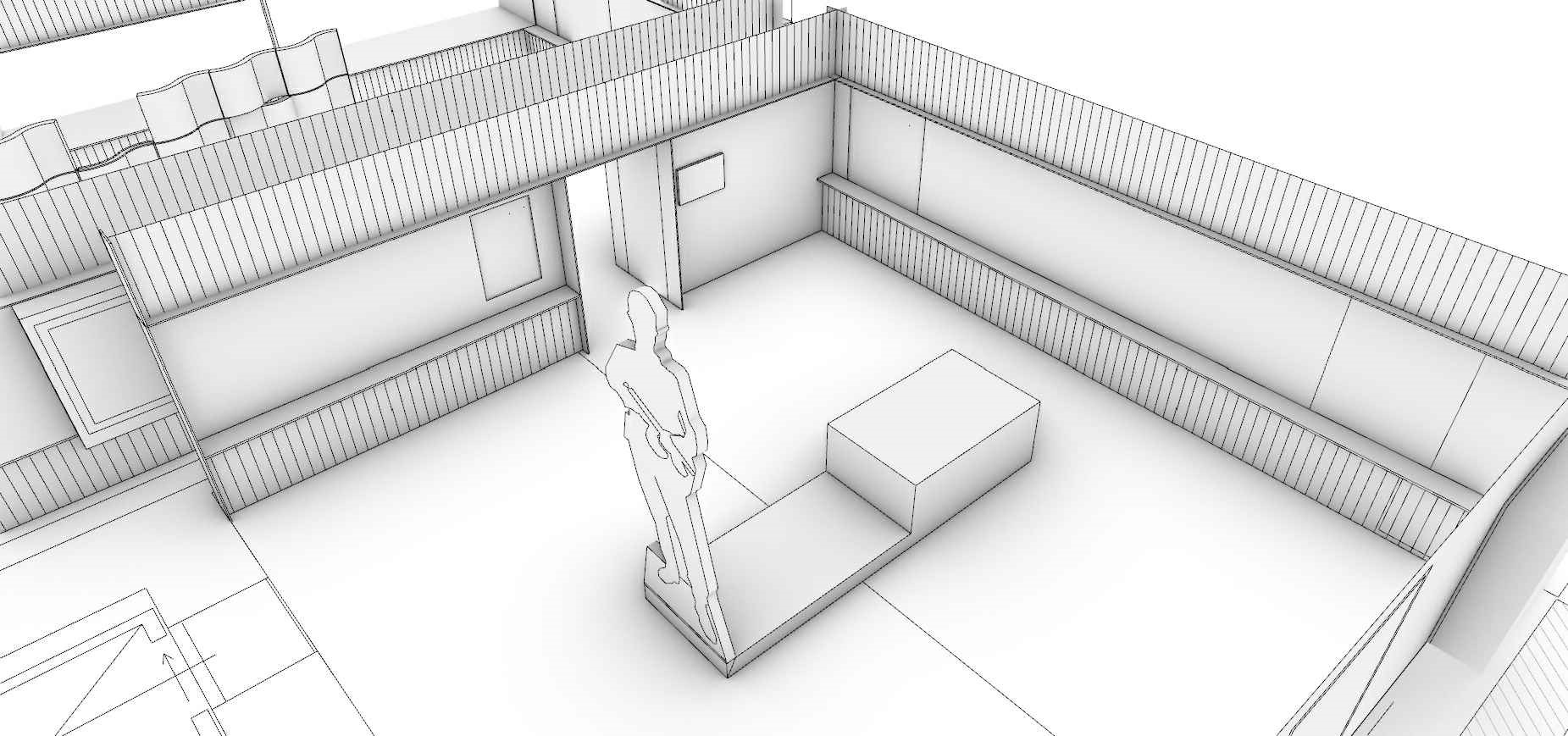 axo 03 axo 04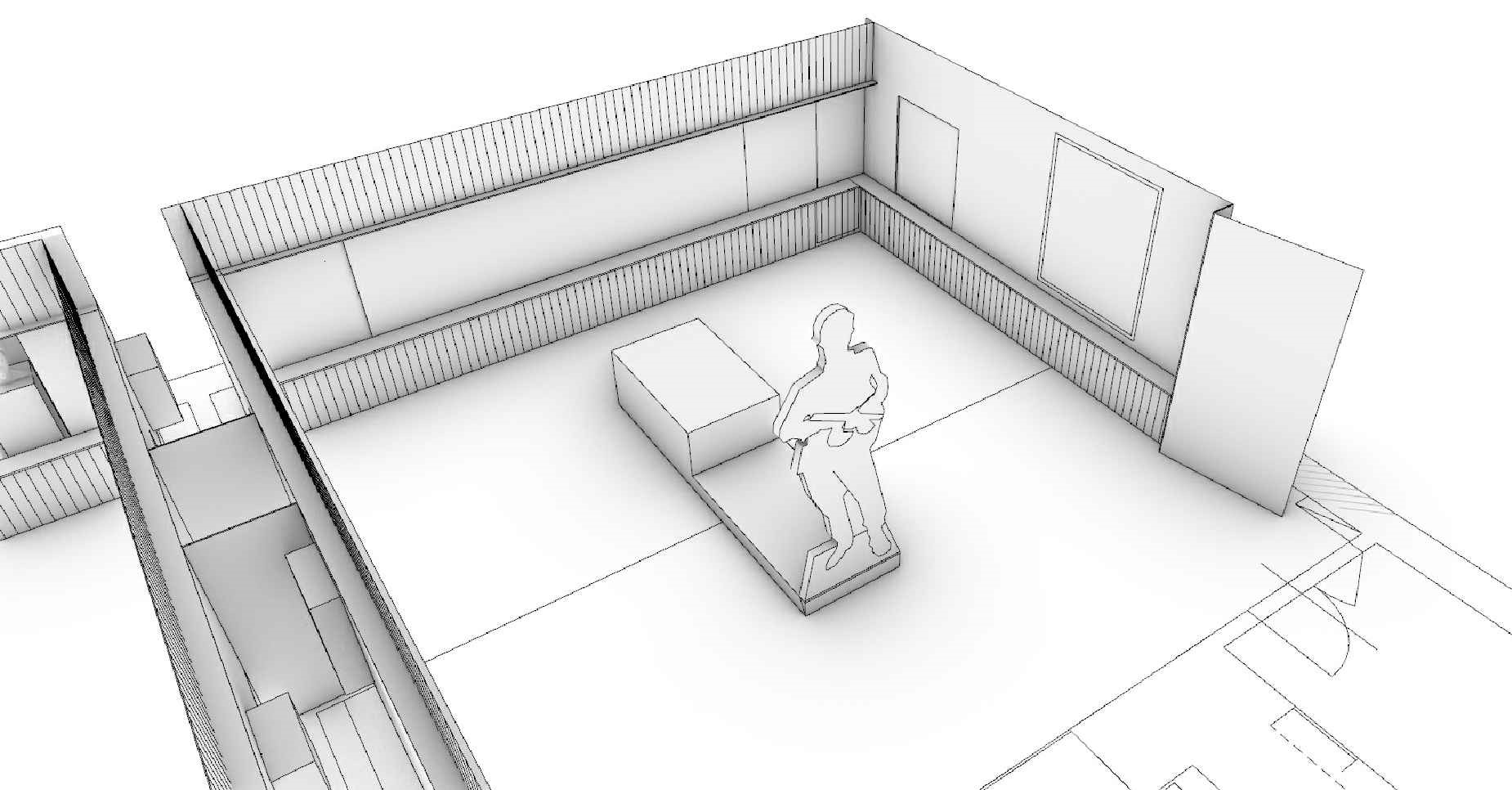 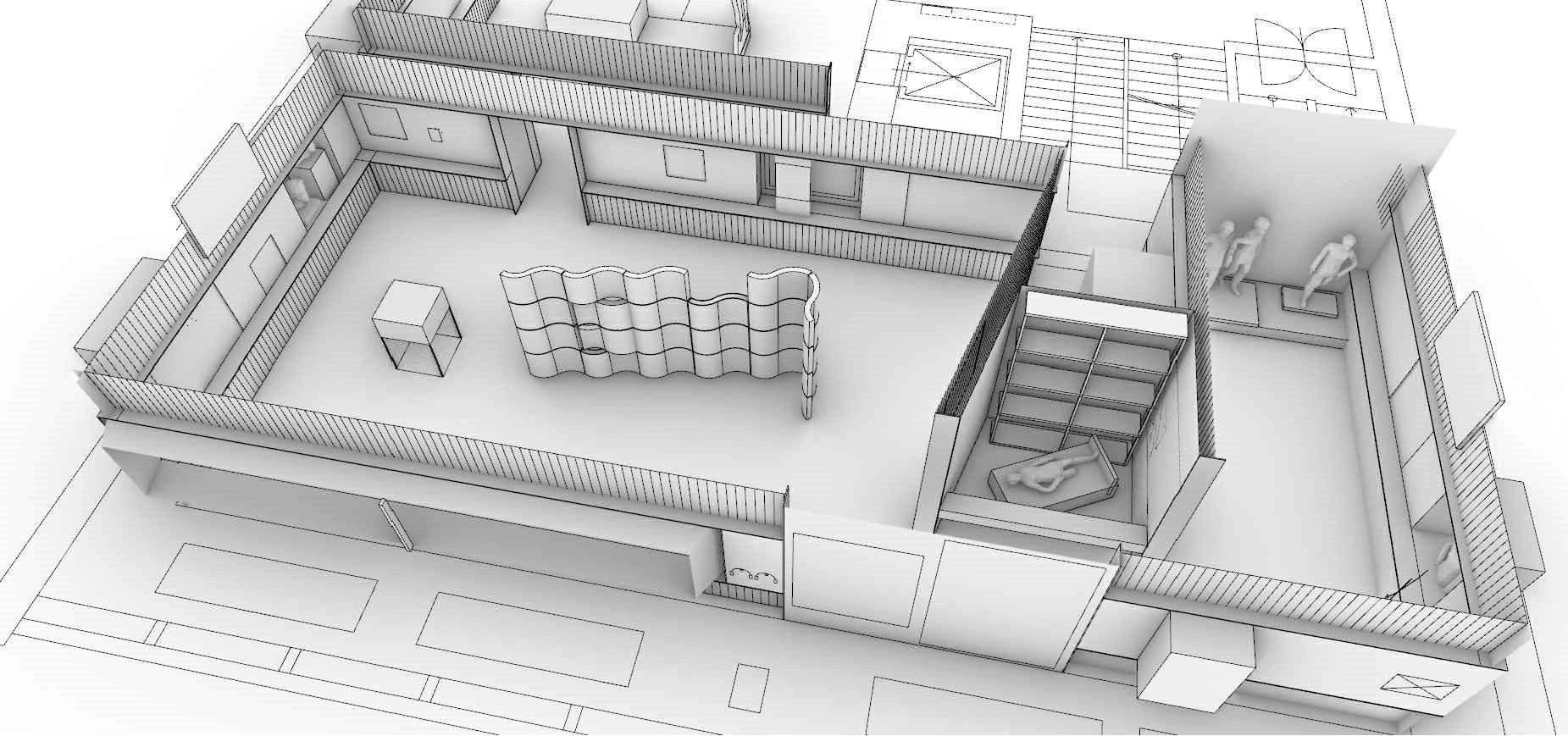 axo 05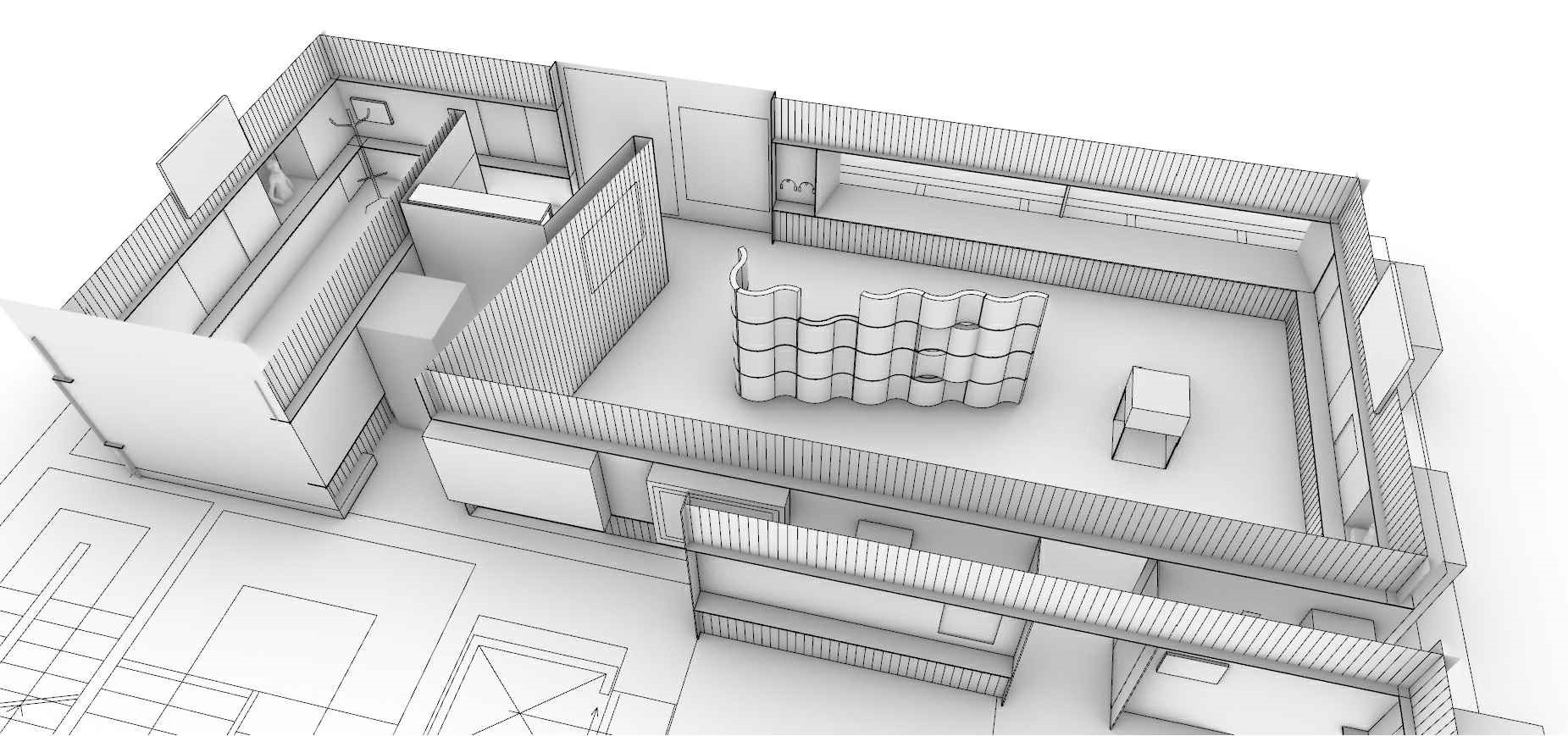 axo 06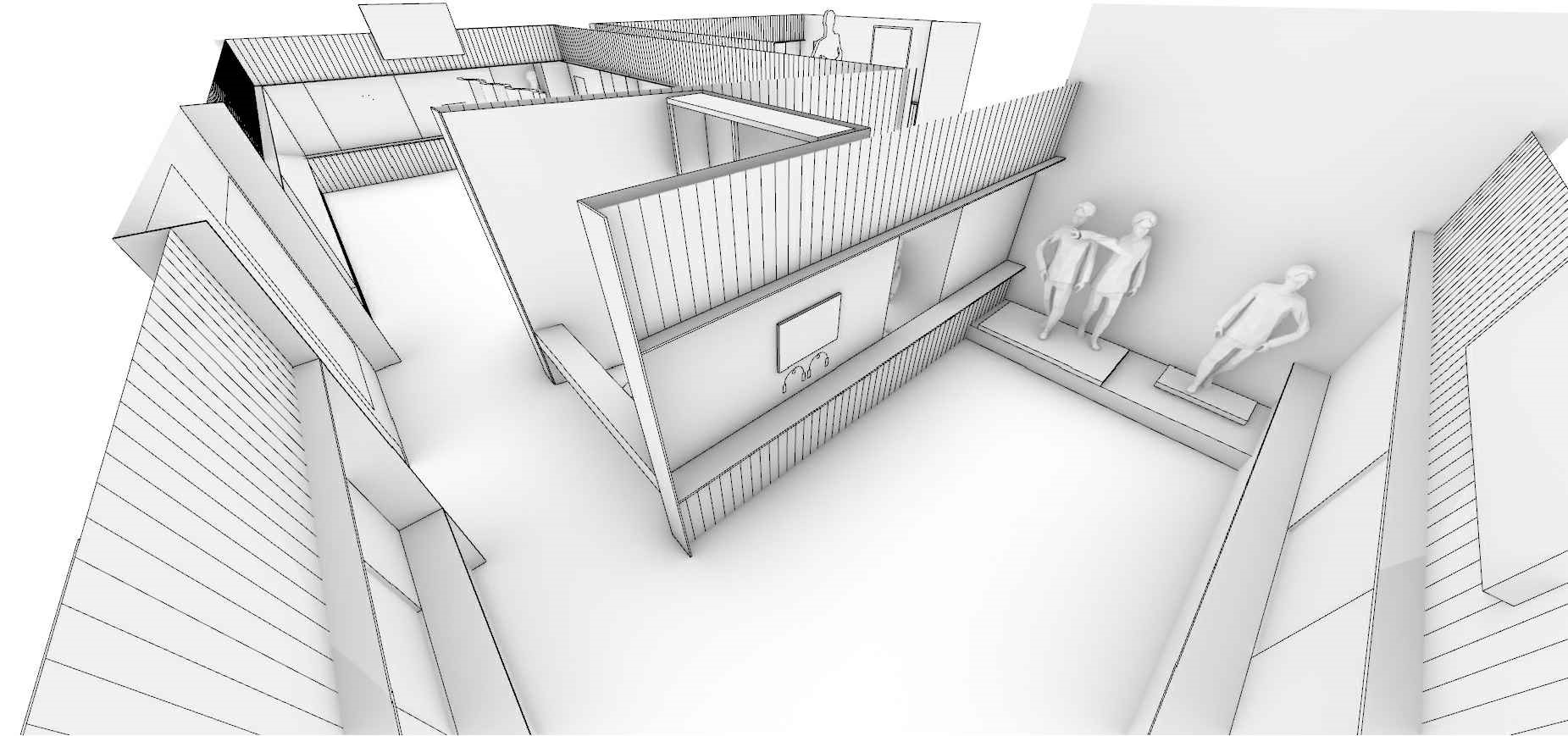 axo 07 / 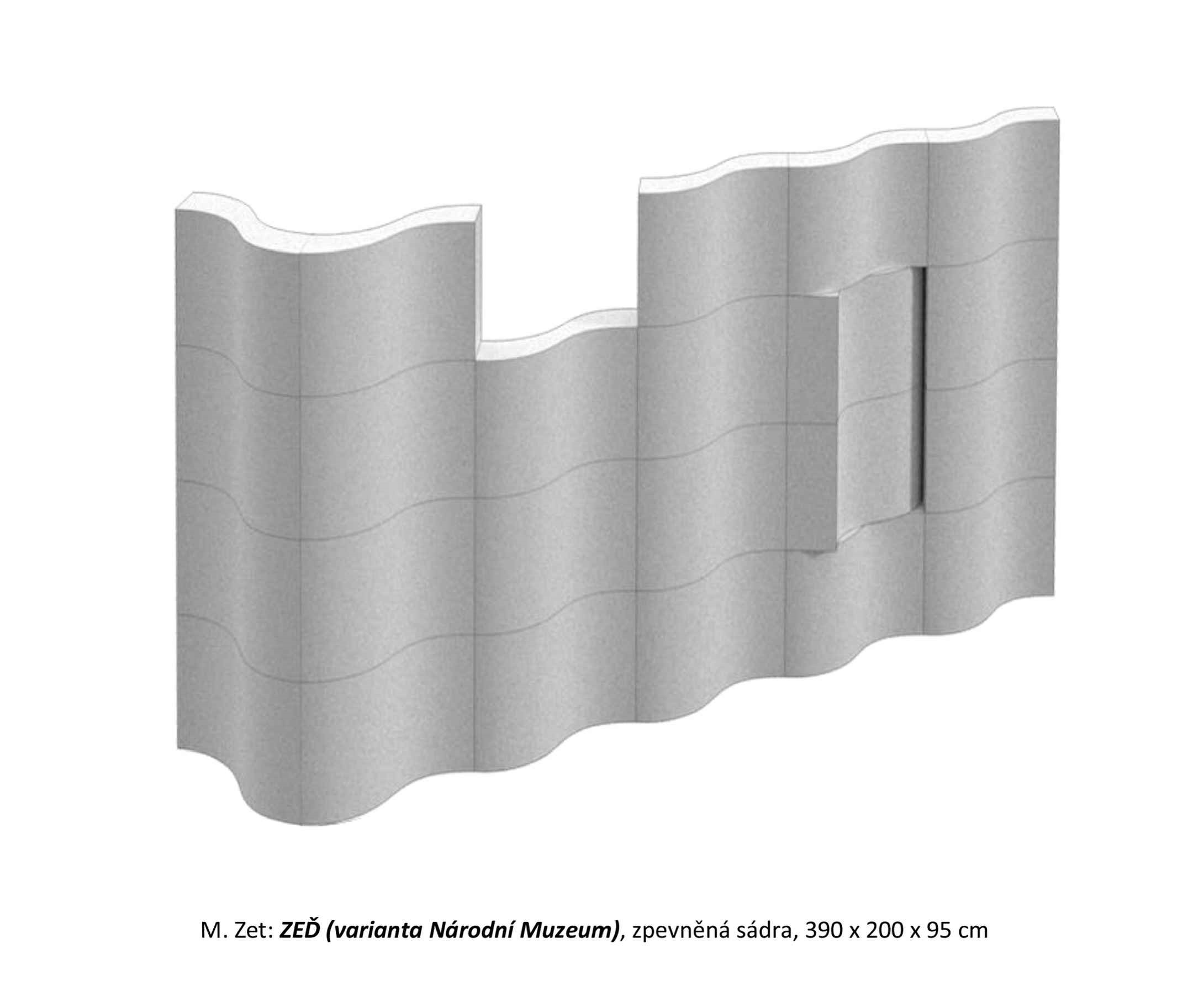 / exponát / P01P02P03P04S01S02S03S04S05S06S07S08